ПРЕДШКОЛСКА УСТАНОВА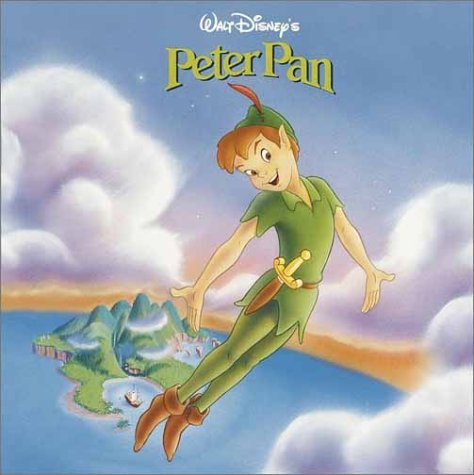 ,,ПЕТАР  ПАН“ МАЛИ ИЂОШБРОЈ: 38-2/2018ДАТУМ: 30.08.2018.Л О В Ћ Е Н А ЦТел. – факс: 024 – 4735 – 061е-mail: pan-petar@mts.rsЗА РАДНУ2018/2019.  ГОДИНУМали Иђош, август 2018. годинеНа основу чл. 42. Ст.1 тач. 2 Статута ПУ „Петар Пан“М.Иђош,Чл.16. Закона о предшколском васпитању и образовању(Сл.Гласник РС бр.18/10) и Чл.89. Закона основама система образовања и васпитања (Сл.Гласник РС бр. 72/2009, 52/2011, 55/2013, 35/2015 -аутентичног тумачења,68/2015 и 62/2016 – одлука УС), Управни одбор ПУ,,Петар Пан“М.Иђош,на предлог Актива васпитача од 22.08.2018. и Савета родитеља од 10.09.2018. наIV.седници од 10.09.2018. године доносиГОДИШЊИ  ПЛАН РАДАПРЕДШКОЛСКЕ  УСТАНОВЕ „ПЕТАР ПАН“ М.ИЂОШЗА ШКОЛСКУ 2018-2019.ГОДИНУ2. УВОДГодишњим планом рада, Предшколска установа ,,Петар Пан“Мали Иђош (у даљем тексту Установа) у складу са школским календаром и Предшколским програмом, уређује се време, место,начин и носиоци остваривања програма васпитања и образовања, као и друга питања за функционисање установе. 2.1. ПОЛАЗНЕ ОСНОВЕ РАДА Установа остварује предшколско васпитање и образовање, превентивно–здравствено и социјалну заштиту, негу и исхрану деце до поласка у школу.Оснивач Установе је Скупштина општине Мали Иђош.Годишњи план рада за школску 2018/2019.годину доноси се за период од 01.09.2018. - 31.08.2019. на основу:Закона о основама система образовања и васпитањаЗакона о предшколском васпитању и образовању Правилника о основама предшколског програма Стандарди квалитета рада предшколских установаИзвештаја о раду ПУ ,,Петар Пан“ Мали Иђош за шк. 2017/2018. годину Делатност васпитања и образовања, исхране, неге, превентивно–здравствене и социјалне заштите остварује се путем обезбеђења средстава из:Буџета Скупштине Општине Мали Иђош (делатност се финансира на основу закона у 80 % трошкова)Буџета Републике Србије (финансирање припремног предшколског програма у делу финансирања програма)Уплате родитеља Остали приходи (донације, спонзорства...)3. МАТЕРИЈАЛНО-ТЕХНИЧКИ И ПРОСТОРНИ УСЛОВИ РАДА3.1. ПРОСТОРНИ УСЛОВИНазив установе, адреса, број телефона, број факса, електронска адреса;Предшколска Установа „Петар Пан” Мали Иђош13. Јул бр. 8	24322 ЛовћенацТел: 024/4735-061Фаx: 024/4735-061Електронска адреса: pan-petar@mts.rsПросторни услови рада:Број специјализованих радних соба:1(фискултурна сала )Број радних соба опште наменe: у свим објектима, укупно имамо 13 радних собаРадне собе за припремни предшколски програм: све радне собе су применљиве и за припремни предшколски програм-13 радних соба.Простори за реализацију ваннаставних активности:Ваннаставне активности могу се одвијати у великој трпезарији у објекту у Ловћенцу, која је веома добро осветљена тј. пространа и која је опремљена са аудио-визуелним средствима; у те сврхе користимо и фискултурну салу у М.Иђошу (спорт, ликовне радионице, драмске радионице )Други простор (набројати и описати):У склопу зграда имамо пространа велика дворишта оплемењена травнатим површинама и  опремљена скромним справама које се редовно реконструишу и фарбају.У сваком објекту постоји зборница за запослене, остава за разну опрему, реквизити, постоје  и котларнице и помоћне просторије које користи мајстор установе.3.2. ОПРЕМЉЕНОСТ  УСТАНОВЕ3.2.1.ОПРЕМЉЕНОСТ СРЕДСТВИМА И УСЛОВИ ЗА ВАСПИТНО- ОБРАЗОВНИ РАД	У оквиру ПУ ,,Петар Пан“ постоје четири објекта за боравак деце.
Објекти у саставу наше Установе садрже одговарајуће просторије,дворишта и потребну опрему за рад са децом.Три (3) објекта су смештена у централном делу села док је један објекат на крају села.Зграде вртића имају струјну и адекватну водоводну инсталацију, осветљење и сопствени систем централног грејања. Објекти садрже радне собе,санитарни чвор за децу и одрасле,канцеларију за васпитаче,предсобља,кухињу и остале просторије за инвентар и одлагање материјала намењених за одржавање објекта,као и котларницу.Радне собе у објекту располажу одговарајућим бројем столова и столица,паноима за ликовне радове, креветићима за децу, орманима и полицама за дидактички материјал, орманима за одлагање креветића, теписима, кутковима у зависности од интересовања и узраста деце, играчкама и дидактичким материјалом.Испред радних соба налазе се панои и ормарићи за одлагање дечје одеће и обуће. Радне собе и холови оплемењени су дечјим радовима и декорацијама васпитача.Канцеларија за васпитаче садржи између осталог орман за одлагање докумената и стручне литературе и рачунар. Систем комуникације између вртића је побољшан повезивањем рачунарског система путем интернет мреже.Установа је опремљена најсавременијим аудио-визуелним средствима, дидактичким средствима, стручном литературом, квалитетним играчкама, мултифункционалним апаратима (фотокопир, компјутер, лап-топ, штампач, камере, дигитални апарати).Двориштасувеома пространа и лепо уређена–уређене травнате површине,бетонске стазе,све за физичке активности,дрвене конструкције, тобогани са пешчаницима,љуљашке,пењалице.
Ужина и ручак се обављају у трпезарији, тј.радној соби док се храна припрема у постојећој кухињи. Кухиња је опремљена свом потребном опремом и средствима за обављање основне делатности.Школске 2018/2019. године, у објекту ће боравити деца узраста од 0,6 до 6,5 година. Деца су распоређена у 16 васпитних група, па се због недостатка простора, активности обављају у две смене - у Фекетићу и Малом Иђошу, док се у Ловћенцу и Централном објекту рад одвија у једној смени.Од аудио-визуелних средстава имамо: музичке линије,ТВ, ДВД, лаптоп, компјутер са штампачем.Програм дидактичких и едукативних играчака годинама се допуњује опремом из Пертинијевог програма тако да су радне собе у потпуности опремљене.ПУ „Петар Пан“омогућава деци целодневни и полудневни боравак.
Поред свакодневног васпитно-образовног рада у Установи је организован рад и на енглеском језику, као и више ваннаставних активности; организују се екскурзије, дружења са родитељима, посете установама као што су: школа, Дом здравља, библиотека, месни стадиони, друге предшколске установе,невладине организације и институције.Ради побољшања услова и квалитета живота и рада у вртићу неопходно је изградити трпезарију, вишенаменску салу за игру, слободне активности, активности из области физичког васпитања и реализацију различитих приредби, као и део за обданишну и јаслену групу.3.2.2. СЛУЖБЕНИ АУТОМОБИЛИ И ДРУГА ВОЗИЛА (НАВЕСТИ ВРСТУ ВОЗИЛА, РЕГИСТАРСКИ БРОЈ)		Немамо службена возила.3.2.3. ПЛАН УНАПРЕЂЕЊА МАТЕРИЈАЛНО - ТЕХНИЧКИХ УСЛОВА РАДА4.КАДРОВСКИ УСЛОВИ РАДА4.1 Наставни кадар –сви васпитачи4.2. ВАННАСТАВНИ  КАДАР ( директор, помоћник директора, стручнисарадници, секретар, административно особље,техничко особље...)-пример:5.   ОРГАНИЗАЦИЈА ВАСПИТНО-ОБРАЗОВНОГ РАДА 5.1. БРОЈНО СТАЊЕ ДЕЦЕ И ГРУПА (посебно за ИО, посебно за групе припремног предшколског програма)5.1.1. Припремни предшколски програм 5.1.2. Деца  са сметњама у развоју5.1.3. Целодневни боравакПриказати  укупно бројно стање деце десет година уназад КРЕТАЊЕ БРОЈА ДЕЦЕ:РИТАМ ДАНАПријем деце у вртићима одвија се од 7 до 8 сати и од 12 до 13 сати.Васпитно образовни рад са децом у групама од 8 до 12 сати и од 13 до 17 сати.Додатнe активности од 12 до 12,35 сати.Целодневни,јаслени боравак од 6 до 16 сати.Распоред смена- радимо у једној смени у Ловћенцу иу Централном објекту у Малом Иђошу, док се у остала 2 објекта рад обавља у две смене, због простора и боље организације рада.5.2.1. ОДМОР И РЕКРЕАЦИЈАСписак планираних дестинација за школску:Салаш КатаиПалић-ЗОО Врт-Интерактивни СалашКамп Видра ПанонијаЗа ПП групе :Београд – Бранко Коцкица- Зоо Врт5.3. СТРУКТУРА   И   РАСПОРЕД   ОБАВЕЗА  ВАСПИТАЧА И СТРУЧНИХ САРАДНИКА У ОКВИРУ РАДНЕ НЕДЕЉЕ (ТАБЕЛА)СТРУКТУРА 40 - ЧАСОВНЕ РАДНЕ НЕДЕЉЕ ВАСПИТАЧА СТРУКТУРА 40 ЧАСОВНЕ РАДНЕ НЕДЕЉЕ СТРУЧНОГ САРАДНИКА –ПЕДАГОГА 5.4. КАЛЕНДАР ЗНАЧАЈНИХ АКТИВНОСТИ У УСТАНОВИ6. ПРОГРАМИ СТРУЧНИХ, РУКОВОДЕЋИХ, УПРАВНИХ И САВЕТОДАВНИХ ОРГАНА УСТАНОВЕ6.1. ПРОГРАМИ СТРУЧНИХ ОРГАНА 6.1.1. а) План рада Педагошког колегијума6.1.1. Програм васпитно-образовног већа (чине васпитачи и стручни сарадници)Васпитно – образовно веће састаје се најмање 4 пута годишње а по потреби и чешће. На основу прошлогодишњих анализа рада овог стручног органа издвојили смо у предлогу следеће теме за које очекујемо да буду реализоване: Полугодишњи и годишњи извештај о реализацији Годишњег плана рада установеТеме које ће се појавити као актуелне у току годинеОрганизација в-о рада и учешће на разним манифестацијама у току годинеПрезентација семинара и стручних усавршавањаЕдукација запослених на теме које се укажу као приоритети6.1.2. Програми стручних актива 6.1.2. а) Стручни Актив васпитача млађих и јаслених групаЧЛАНОВИ: Кривокапић Џ. Љубица, Мохачи Т. Жужана, Кормош Ц. Анита, Даниела Чичаревић, Талпаи Жана, Стевовић Мирјана, Дудаш Ангела, педагог- Јелена Николић6.1.2. б) Стручни актив васпитачаприпремних предшколских групаЧЛАНОВИ:  Тумбас Л. Корнелиа,  Кемивеш Гизела, Јухас Ержебет, Шипош К. Едит, Пајовић Маринковић Зорица, Јовановић Тања, Мартиновић Маја, Зубер Јелена, Нађ Гомбош Мануела Марика, Тарко Каталин, Молнар Габриела, Николић Јелена - педагог6.1.2. ц) Стручни актив за развој предшколског програмаЧЛАНОВИ: Молнар Габријела, Тарко Каталин, Едит Калмар Шипош, Ержебет Јухас,  Кемивеш Гизела, Пајовић Маринковић Зорица, педагог – Николић Јелена, Јано Мариа - директор6.1.2. д) Стручни актив за развојно планирање ЧЛАНОВИ: ТањаЈовановић,Мирјана Стевовић, Талпаи Жана,Мариа Јано - директор, Јелена Николић –педагог, локална самоуорава-Kовач Добо Леа,  Берток Чила-савет родитеља.,ПЛАН И ПРОГРАМ СТРУЧНИХ ТИМОВА УСТАНОВЕ6.1.3.  а)  Тим за самовредновање ЧЛАНОВИ: Тумбас Л.Корнелиа, Николић Славица, Данијела Чичаревић, Зорица П. Маринковић, Габријела Молнар,Николић Јелена –педагог, Јано Мариа–директор,локална самоуправа-Ковач Добо Леа,родитељ–Сич Каролина.6.1.3.  б) Тим за инклузивно образовањеЧЛАНОВИ: Мирјана Стевовић,, Тања Јовановић, Маја Мартиновић, Тумбас Л. Корнелиа, Николић Јелена – педагог ,  Јано Мариа - директор6.1.3. ц)Тим за стручно усавршаванњеЧЛАНОВИ: Кормош Ц. Анита, Нађ Гомбош Мануела Марика, Талпаи Жана, Николић Славица, Зубер Јелена, Николић Јелена- педагог6.1.3. д)Тим за обезбеђивање квалитета образовања и васпитањаЧЛАНОВИ:Талпаи Жана, Даниела Чичаревић,Дудаш Ангела, Николић Славица,Сич Каролина- родитељ, Ковач Добо Леа – локална самоуправа,директор, педагог6.1.3. е) Тим за заштиту деце од насиља, занемаривања и злостављањаЧЛАНОВИ: Маја Мартиновић,Кривокапић Љубица,Ангела Дудаш –васпитачи,Шипош К. Едит,Николић Јелена- педагог,локална самоуправа – Ковач Добо Леа,савет родитеља- Олга Дондић6.1.3.  ф) Тим за маркетингЧЛАНОВИ: Анита Кормош Цекуш,  Јелена Зубер, Мохачи Т. Жужана – васпитачи, Николић Јелена - педагог6.1.5. Програм рада стручног сарадника установе-педагога Предшколска установа „Петар Пан“ Мали ИђошБрој:Дана:24322 Ловћенац13. јул бр. 8ГОДИШЊИ ПЛАН РАДА СТРУЧНОГ САРАДНИКА –ПЕДАГОГА ПУ „ПЕТАР ПАН“ МАЛИ ИЂОШЗА ШКОЛСКУ 2018/2019. ГОДИНУСТРУЧНИ  САРАДНИК –ПЕДАГОГЈелена НиколићЛовћенац, август 2018. годинеПрема Правилнику о програму свих облика рада стручних сарадника, објављеном у „Службеном гласнику РС“, бр. 72/09 и 52/11, области рада кроз које стручни сарадник, педагог у предшколској установи обавља своју делатност су следеће:Планирање и програмирање васпитно – образовног рада;Праћење и вредновањеваспитно – образовног рада;Рад са васпитачима;Рад са децом;Рад са родитељима, односно старатељима;Рад са директором, стручним сарадницима, педагошким асистентом и пратиоцем детета;Рад у стручним органима и тимовима;Сарадња са надлежним установама, организацијама, удружењима и јединицом локалне самоуправе;Вођење документације, припрема за рад и стручно усавршавање.Објекти у којима ћу обављати послове стручног сарадника – педагога у радној 2018/2019. су:Мали Иђош – Централно 1, РакоциФеренца 16;Број васпитних група је 4Мали Иђош – Газдинско 2, Лехелова 29;Број васпитних група је 2Ловћенац – 3, 13. јул бр. 8;Број васпитних група је 5Фекетић– 4, Братство 23;Број васпитних група је 5Укупан број васпитних група за школску 2018/2019је: 16Циљеви и задаци у приоритетним областима рада стручног сарадника педагога, Јелене Николић у радној 2018/2019. години биће:РАД СА ВАСПИТАЧИМАПружање помоћи васпитачима у раду са децом из хранитељских породица, проблемима у понашању, развоју и учењу;Пружање помоћи у раду са хранитељским породицама;Пружање помоћи у вођењу документације;Пружање подршке и помоћи у изради ИОП-а.РАД У СТРУЧНИМ ОРГАНИМА И ТИМОВИМААктивно учествовање у Тиму за самовредновање, Тиму за инклузивно образовање, Тиму за развој предшколског програма, Тиму за заштиту деце од злостављања и занемаривања;Учествовање у раду васпитно – образовног већаСТРУЧНО УСАВРШАВАЊЕУчествовање у раду Тимова, актива и васпитно – образовног већа;Стручно усавршавање праћењем стручне литературе, похађањем акредитованих семинара, стручних скупова, трибина, разменом искустава и сарадњом са другим стручних сарадника у васпитању и образовању.У даљем тексту представљен је детаљан план о годишњем програму рада педагога према свим подручијима рада предвиђеним Правилником о програму свих облика рада стручних сарадника.Табела бр. 2 Приказ планираних активности према подручјима радаПУ „Петар Пан“Мали ИђошБРОЈ:Датум: 24322 Ловћенац 13. ЈУЛИ  8ГОДИШЊИ  ПЛАН РАДАДИРЕКТОРАЗА ШКОЛСКУ 2018/2019. ГОДИНУ Директор:Јано МариаЛОВЋЕНАЦ , август 2018.годинеСтруктура 40-часовног радног времена директора 6.3.1. Управни одборСастав управног одбора:Програм рада управног одбора ПреседавајућиУправног одбора је: Пеко КоњевићАдреса и број телефона: Херојска 21, 24323 Фекетић,  063/7733583ИНДИВИДУАЛНИ ПЛАНОВИ И ПРОГРАМИ ВАСПИТАЧАСви индивидуални планови васпитача налазе се под анексом.ПРОГРАМИ ВАННАСТАВНИХ АКТИВНОСТИУ овој школској години планиране су додатне ваннаставне активности, које ће се одржавати од 12:00 – 12:35 часова. Једном недељно (покретне игре и плес, сачувајмо традицију од заборава – фолклор, ликовна радионица, мали истраживачи,у свету бајки,језик средине – мађарски и српски, еколошки кутак)8.1. ПОКРЕТНЕ ИГРЕ И ПЛЕСАктивности ритмичко-покретних игара су један од основних видова игара као начина васпитања деце предшколског узраста. Они представљају најједноставнији облик игре са правилима која се могу прилагодити одређеним циљевима, али и узрасту. Исто тако, они су и значајан подстицај физичког, психичког и социјалног развоја детета. Слободно се може рећи да не постоји ни један начин који тако свестрано сједињује и остварује вишеструке циљеве као што то чине ове активности. Кроз ритмичко-покретне игре деца уче да активно доживљавају своју околину, да се брже прилагођавају новим ситуацијама и на тај начин постану спремна за стицање нових животних искустава. Плес је део општег васпитања, утиче на тело, дух и ум. Помоћу плеса код деце се постиже бољи тонус мишића, држање тела, равнотежа и координација покрета, побошава се циркулација. Плес је значајан у превенцији деформитета, а утиче и на способност памћења, развија креативност и жељу за новим сазнањима. Плес буди осећај за лепо, а деца се уче добрим манирима и култури комуникације уз стицање великог самопоуздања.Циљ ритмике и плеса је развој сензибилитета за музику и креативно изражавање кроз покрет, задовољити жељу детета за кретањем, омогућити стицање знања и вештина изражавања покретом, савладавање ритмичких елемената, упознавање властитог тела, развој стваралаштва, маште, осећаја заједништва и припадање групи, те љубави према музици, те повезивању покрета и музике. То ће допринети целовитом развоју личности детета и квалитету његовог живота.8.2.ТРАДИЦИЈА И ОЧУВАЊЕ НАРОДНИХ ОБИЧАЈАЦиљ ове секције је да кроз народне дечје игре, значајних дана празника очувамо нашу традицију. Народне дечје игре су сасвим прилагођене предшколском узрасту, јер су основане у сарадњи са породицом деце и концентришу се на природу и  друштвену средину. Обухватају наше месне/локалне народне спецификације. Кроз њих се развија цела дечја личност. 8.3.САЧУВАЈМО ТРАДИЦИЈУ ОД ЗАБОРАВАСвугде у свету, у свим културама људи имају неке друштвене норме, обичаје, језик, материјална добра и неки прихваћени начин задовољавања својих покрета. Норме и начин понашања налазимо у крају у којем живимо, у свом народу, у својој култури.Много смо се пута могли уверити да су људи заборављали старе обичаје и навике свог краја и прихватали све што је туђе и ново, мислећи да је уједно и боље од њиховог. У нашем вртићу није тако. Ми знамо да народни плес представља један од најбољих начина упознавања деце са традицијом и увођење у плесну културу. Народни плес подстиче, употпуњује и оплемењује дечје стваралачке потенцијале и развија код деце толерантност, међусобно поштовање и сусретљивост, што су вредне врлине у данашњој отуђености деце. Управо зато је наш вртић место где се формира исправан и позитиван став према наслеђу јер је то прави пут у очувању културног идентитета и националне припадности. 8.4.МЛАДИ НАУЧНИЦИ-ИСТРАЖИВАЧКЕ АКТИВНОСТИМала деца имају неодољиву потребу да истражују и да упознају свет око себе. У њиховој природи је да додирују, преврћу, окрећу, склапају и расклапају, доводе у разне односе све оно што виде и чиме могу манипулисати. Ова интеракција са стварима из непосредног окружења, као и решавање проблема кроз сопствено деловање су природни начин преко којег деца спознају спољашњи свет.Задатак васпитача у процесу развоја није да ''показује шта зна'' него да води дете кроз процес спознаје, научити га да поставља добра питања и трага за одговором. Питати га шта мисли да ће се догодити, како се то може истражити и проверити.Наука је стално трагање и пропитивање, постављање хипотеза, експериментисање и посматрање. Мало дете не треба да учи о научним поступцима, већ да стекне способност научног мишљења, сачува радозналост, стално се пита, промишља о стварима око себе. Наш задатак је да пробудимо научника у детету!8.5. ЛИКОВНА РАДИОНИЦА		Циљ нам је да на ликовној радионици упознамо децу са новим интересантним техникама. Нарочито оним које не радимо у предшколском редовном програму. Циљ нам је да учествујемо на разним ликовним конкурсима, да стално китимо и декоришемо зграду, да би развијали естетику код деце.	     Задатак нам је: -Стварати опуштену и креативну атмосферу уз потенцирање стваралачке слободе, у којој дете има најбоље услове и подстицај за стваралачки развој. Планирамо да децу водимо на разне ликовне изложбе слика, карикатура, керамике… Планирамо и да посетимо ликовне уметнике док они стварају у њиховом атељеу.         Циљ нaм је да кроз ликовну уметност деци ширимо поглед на свет око њих.		Задаци: Стварати опуштену и креативну атмосферу уз потенцирање стваралачке слободе, у којој дете има најбоље услове и подстицај за стваралачки развој.		Пружити детету могућност да се самостално ликовно изражава, разноврсним ликовним техникама и материјалима, кроз које дете открива, упознаје и потврђује себе као стваралачко, креативно биће.		Организовати ликовне активности и игре, кроз које ће дете упознати сопствене ликовне могућности, и свој ликовни израз, да открива и упознаје своја осећања, идеје, мисли, опажања, потребе, маштања, фантазије, упознаје свој унутрашњи свет, али и открива и упознаје и унутрашњи свет других.		Стварати и подстицати стваралачку интеракцију и комуникацију.8.6.СРПСКИ И МАЂАРСКИ ЈЕЗИККАО НЕМАТЕРЊИ ЈЕЗИК	Развијање мултиетичности и позитивног става према припадницима других етничких група.Циљеви:Да се код децеразвија сазнање да и на другом језику могу да изразесвоје жеље, мисли, осећања и задовоље своје комуникативне потребеДа се деца мотивишу за стицање комуникативних вештина на другом језику са могућношћу да учествују у игровним активностимаДа се језик презентује деци у комуникативним ситуацијама, махом игроликог типаТеме и темпо рада се усклађују са активностима у групи, у складу са напредовањем и према дечјим интересовањима.8.7.  ЕКОЛОШКИ КУТАК Имајући у виду важност стварања правилних навика опхођења према природи и развијању еко свести код деце предшколског узраста, уврстили смо Еколошки кутак као додатне активности за децу. Један од значајнијих циљева Еколошког кутка јесте уграђивање васпитања и образовања за очување околине у све сегменте процеса и свакодневни живот деце, родитеља, свих актера васпитно – образовног процеса и шире заједнице.Еколошки кутак као главни циљ истиче да се током читаве школске године у све настанве и ваннаставне активности укључе деца, родитељи и сви делатници нашег вртића и околине и упознамо их са важношћу еколошке свести. Иситичемо и следеће циљеве:Развијање поштовања, одговорности, свесности својих поступака понашања и навика у стварању здравог, очуваног и сигурног животног окружења;Усвајање позитивних вештина и ставова о важности очувања природе;Формирање еколошког начина мишљења;Заштита животне средине, стварање и неговање еколоше свести, еколошког понашања;Улепшавање и очување околине;Рециклирање;Здрав начин живота – здрава храна, активности у природи, спорт;Ширење еколошког понашања на вршњаке породицу и околину.8.8. У СВЕТУ БАЈКИБајке у предшколском узрасту су врло значајне за дечји развој. Подстичу развој говора и креативности и оплемењују, терају на маштање и размишљање. У њима је све могуће, зато мало личе на снове, али представљају и васпитну меру, јер имају бројне моралне поруке. Утиче на успостављање позитивног међусобног односа.Циљ секције је да се деца упознају са бајкама, да деци стварамо доживљаје које утичу на њихов душевни развој и одрастање и да код деце развијамо позитиван однос и љубав према књизи и писаној речи, богаћење речника детета и развијање маште и говорне способности.Планиране активности су:Прерада бајке које су познат деци и њихове омиљене бајкеБајке у којима животиње имају главну улогуБајке у којима се помињу принцезе, принчеви, краљеви и краљицеМађарске народне бајке и упознавање бајке и других народаМаскембалИзрада једноставних лутакаДраматизацијаОви програми су нуђени и буду реализовани по интереси деце и родитеља.9. ПОСЕБНИ ПЛАНОВИ И ПРОГРАМИ ОБРАЗОВНО-ВАСПИТНОГРАДА9.1НАСИЉЕ-Наше Смернице Насиље се дефинише као сваки облик једанпут учињеног или поновљеног вербалног или невербалног понашања које има за последицу стварно или потенцијално угрожавање здравља, развоја и достојанства деце.Насиље може бити:*ФИЗИЧКО-односи се на понажање које доводи до стварног или потенцијалног телесног повређивања детета*ЕМОЦИОНАЛНО- ПСИХОЛОШКО НАСИЉЕ-је оно понашање које доводи до тренутног или трајног угрожавања психичког и емоционалног здравља и достојанства детета( омаловажавање, етикетирање, подсмевање...)*СОЦИЈАЛНО НАСИЉЕ-искључење из групе и дискриминација*СЕКСУАЛНО НАСИЉЕ И ЗЛОУПОТРЕБА-подразумева њихово укључење у сексуалну активност коју они не схватају у потпуности, за коју нису развојно порасли*ЕЛЕКТРОНСКО НАСИЉЕ-насиље коришћењем информационих технологија (смс, путем веб-сајта, четовањем)*ЗАНЕМАРИВАЊЕ И НЕМАРНО ПОСТУПАЊЕ-случај попуштања установе или појединца да обезбеде услове за правилан развој детета у свим областима, што у противном може нарушити здравље, физички, ментални и духовни развој детета.ОСНОВНИ ПРИНЦИПИ  на којима је заснован Посебан протокол који уједно представљају оквир за деловање јесу:Право на живот, опстанак и развојНајбољи интерес дететаНедискриминација иУчешће децеПолазећи од става да се свако насиље над децом може спречити важно је да се установа креира климу у којој се:☺Учи, развија и негује културу понашања и уважавање личности☺Не толерише насиље☺Не ћути у вези са насиљем☺Развија одговорност свих☺Сви који имају сазнања о насиљу обавезујусе на поступањеОПШТИ ЦИЉ ПОСЕБНОГ ПРОТОКОЛА ЈЕ УНАПРЕЂИВАЊЕ КВАЛИТЕТАЖИВОТА ДЕЦЕ ПРИМЕНОМ:-МЕРЕ ПРЕВЕНЦИЈЕ-за стварање безбедне средине за живот и рад деце-МЕРЕ ИНТЕРВЕНЦИЈЕ-у ситуацијама када се јавља насиље, злостављање и занемаривање деце.Специфични циљеви превенције:Стварање и неговање климе прихватања, толеранције и уравнањаПодизање нивоа свести укључених у живот и рад установе о процедурама и поступцинма за заштиту од насиља у реаговање у ситуацијама насиљаИнформисање свих укључених у живот и рад установе о процедурама и поступцима за заштиту од насиља и реаговање у ситуацијама насиљаУкључивање свих интересних група у доношењу и развијање програма превенције (деца, помоћне особље, родитељи, директор, стручни сарадници, локална заједница)Специфични циљеви интервенције: Успостављање система ефикасне заштите деце у случајевима насиљаУбалжавање и откривање последица насиља и реитерација детета у заједницу вршњака и живот установе.Стално праћење и евидентирање врста и учесталости насиља и процењивање њефикасности програма заштите.Спровођење поступака и процеса реаговања у ситуацијама насиља.Саветодавни рад са децом која трпе насиље, врше насиље и који су посматрачинасиљу.ЗАДАЦИ У ОБЛАСТИ ПРЕВЕНЦИЈЕ-Упознавање са правном регулативом : општим и посебним протоколом-Израда програма за заштиту деце од насиља-Организовање разговора, трибина о безбедности заштите децеод насиља-Умрежавање свих кључних носилаца превенције насиља (савет родитеља, локална заједница)ЗАДАЦИ У ОБЛАСТИ ПРЕВЕНЦИЈЕУкључења и доследна примена утврђених поступака и процедура у ситуацијама насиљаСарадња са релевантним службамаПраћење и вредновање врста и учесталости насиља путем истраживања, залажања и провереКонтинуирано евидентирање случајева насиљаПодршка децу која трпе насиљеРад са децом која врше насиљеСаветодавни рад са родитељимаПРЕВЕНТИВНЕ АКТИВНОСТИБлаговремено уочавање потенцијалног насиља и отклањање ризикаСарадња са родитељимаКооперативне игре, стваралачке и драмске активности деце различитог узраста, радионице, спортске активности, такмичарске игреДоношење правила понашања и примена ( плакати по учионицама-кодекс понашања)Разноврсна понуда слободних активности и структурирање слободног времена деце (напр. ликовна рад)Стално стручно усвршавањеИНТЕРВЕНТНЕ АКТИВНОСТИ-Сазнање о насиљу- откривање је први корак - опажањем или добијањем информација о насиљу  или са чином да се насиље дешава на основу препознавања спољашњих знакова (специфичног понашања)-Прекидање, заустављање насиља-Смиривање ситуације-обезбеђивање сигурности за дете, раздвајање, разговор са актерима-Консултације са колегом, са тимом, са ректором, са надлежним службеног локалног центра за социјални рад-Предузимање одговарајућих мера -неопходних мера ( подношење пријаве надлежној установи обавеза је директора установе)ПРАЋЕЊЕ ЕФЕКАТА ПРЕДУЗЕТИХ МЕРАТим за заштиту обавезан је да у сарадњи са запосленима у установи прати ефекте предузетих мера и вреднује их, на основу чега се планирају активности којима ће се обезбедити реинтервенција или поново укључивање свих учесника насиља у заједницу установе.ДОКУМЕНТАЦИЈА И ЕВИДЕНЦИЈАСваки акт насиља мора се евидентирати у складу са договореним начином евидентирања у установи ( посебне фасцикле, евиденцијске листе). Ове белешке могу се периодично анализирати( на нивоу тима, актива васпитача) како би се стекао бољи увид у то које мере и стратегије су делотворне кад је у питању дете које се насилно понаша.  Васпитачу треба да послужи за планирање превентивних активности са групом.ПРОГРАМ ЗАШТИТЕ ДЕЦЕ ОД НАСИЉА,ЗЛОСТАВЉАЊА И ЗАНЕМАРИВАЊАСЛИКА „ПЕТАР ПАН“
        Сваки акт насиља мора се евидентирати у складу са договореним начином евидентирања у установи. Ове белешке се периодично анализирају (на нивоу тима) како би се стекао бољи увид у то које мере и стратегије су делотворне кад је у питању дете које се насилно понаша. Ова документација васпитачу треба да послужи за планирање превентивних активности са групом.
Злостављањеостављатешкепоследиценапсихофизичкоисоцијалнофункционисањеиразвојдетета.Злоупотребаилизлостављањедететаобухватасвеактивности,догађаје,ситуације,стањаилипонашањакојимасеповређујеинтегритетиоштећујеразвојдетета.

Уустановисеинтервенишенанасиље, злостављањеизанемаривањекадаседешаваилиседогодило:

-Измеђудеце
-Запосленогидетета-Трећеглицаидетета
-Запосленогиродитеља

Мерамаинтервенције, сталног видео надзора – насиљесезауставља,осигуравабезбедностисмањујеризикодпонављања.

Циљевипрограма:-Научити како спречити агресивност (развој самоконтроле)
-Да се створибезбедноиподстицајноокружењезаборавакиразвојдеце
-Негујеатмосферусарадње,уважавања,толеранцијеизмеђудеце,васпитачаиродитеља
-Развијавештиненеопходнезаненасилнорешавањепроблемаисукоба
Информишеиразвијаодговорностсвихукљученихзапрепознавањезлостављањаизанемаривања
- Спроводипоступкеипроцедурезазаштитудецеидефинишеначинереаговањауситуацијаманасиља
-Дапратииводиевиденцијуоучесталостииврстаманасиља-Како васпитати ненасилно дете (трибина)
Питањанакојаморамотражитиодговор:
-Каква треба да буде исправна и делотворна брза реакција
-Понашањезлостављаногдетета
-Штазлостављанодетеосећа
-Штадаурадимокаданамседетеповери
-Процесзаштитедетета
-Којеодговоранзазаштитудецеодзлостављања
-Улогапредшколскеустанове
Последицезлостављањаизанемаривањамогубити:
Ранепоследице:Емоционалнесметњеилиизмењендоживљајсебе(депресивност, страх,стрепња,агресивност,бес),когнитивнесметње(нпр.Проблемиконцентрације)ипоремећајисоциjалногфункционисања.
Каснепоследице:депресија,агресија,асоциjалнопонашање,когнитивнетешкоће, психиjатријскипоремећаји,болестизависности,ризичнопонашање…
Каконенасилноваспитатидецу:
-Организовати дечји свакидашњи живот као стабилан и предвидив-Квалитетан надзор једнако постављање граница и њихово стално поштовање-Пружити деци љубав и пажњу (речима, примером)
-Похвалитииохрабритипозитивнопонашањедеце
-Битидоследанусопственомпонашању
-Ставитисеуположајдетета
-Датидететуприликудаискажесвојаосећањаиразмишљања
-Дозволитидететудаизразибес,страхиузнемиреност
-Слушатидете
-Пружитиизатражитиобјашњењезаодређенопонашање
-Помоћидететудасамонађерешење
-Иматиувидудадетеимасвојаправа,својуличносткојутребапоштовати-Смањивање напетости кроз спорт и рекреацију, драматизацију
Програмзаштитедецеоднасиља, злостављањаизанемаривањаобухвата:
-Информисањезапослених,родитеља,деце,управногодбора,саветародитеља- Стварањебезбеднесрединекрозсвакодневниувидупредузимањемераосигурањабезбедностидеце
- Обезбеђивањесталногнадзора наддецомкрозконтинуираноисталноприсуствоваспитачатокомборавкадетета
-Доношењеправилапонашањаугрупама,вртићуиначинареаговањаприликомкршењаистих
-Промовисатиактивностинатемујачањаменталногифизичкогздрављадеце,сарадње,толеранције,другарства
-Подстицањеповерењародитељазапроблемедеце-Трибина и едуковање родитеља на родитељским састанцима, плакати, правилник понашања
Поступакуинтервенцији:- Удаљити дете из дате ситуације (тајм-аут)
-Проверасумње-откривањенасиља
-Заустављањенасиља-пружањепомоћи
-Смиривањеучесника
-Обавештавањеродитељаирелевантнихособауустанови
-Консултације,састанци,договори
-Планзаштите
-Ефектипреузетихмера-Брза реакција
Одгајање и васпитање деце један од најодговорнијих задатака. Физичко кажњавање показује детету да је сасвим у реду ударати друге како би се проблем решио и да је у реду кажњавати друге на такав начин, поготово кад је тај други физички слабији.
Детету је, наравно,потребно поставити правила и границе јер она дају осећај сигурности.
Васпитање детета треба да почива на похвалама, а не на батинама и занемаривању јер као и одрасле особе и деца увек имају потребу да буду вољена и поштована.
Сви запослени у установи имају одговорност у спровођењу програма заштите деце а посебну одговорност има васпитно особље и тимови за заштиту деце на нивоу установе и директор.
Начини превенције насиља, злостављања и занемаривања деце у вртићу:
Плесом против насиља, реализација луткарске представе са децом на тему другарства и толеранције, спортом против насиља, учествовање на хуманитарним акцијама, ,,Деца деци,,, посете Изиди, Карневалске шетње, маскенбал, дани дечије недеље, развијање љубавипрема природи, играонице на тему ,,Радост деце и родитеља,,, неговање обичаја и традиције…ФОТОГРАФИЈА 1.Пикник са родитељимаФОТОГРАФИЈА 2.ИзлетФОТОГРАФИЈА3.Плесом против насиљаФОТОГРАФИЈА4Волим природуУ циљу остварења програма сарађиваћемо: са родитељима, локалном заједницом, социјалном службом,полицијом,домом здравља и свим другим институција које нам буду неопходне.АКЦИОНИ ПЛАН ПРЕВЕНТИВНИХ АКТИВНОСТИ ЗА СПРЕЧАВАЊЕНАСИЉАУ ШКОЛСКОЈ 2018/2019. ГОДИНИПУ „ПЕТАР ПАН“ МАЛИ ИЂОШ9.2.ОСТАЛИ ПРОГРАМИИнклузивни програмЦиљ овог програма је да одговори на различитости међу децом и тиме повећа њихово учешће у игри и учењу. Овим програмом желимо повећати способност наше установе да одговори на ралиитости присутне међу децом, тако што ћемо развијати културу у којој се свако поштује и осећа сигурно и у којој политика и пракса подстичу развој игре, учења и учешћа за сву децу. Суштина инклузивног образовања јесте укључивање све деце у процес образовања и васпитања и излажење у сусрет потребама све деце. Акценат је првенствено на индивидуализовнаом приступу детету  пружању могућности да се развија у складу са својим способностима и могућностима. То подразумева стално праћење и посматрање од стране васпитача и стручних сарадника. Уколико дете не постиже задовољавајуће резултате и поред претходно организованог индивидуализованог начина рада, израђује се детаљан план активности заснован на дететовим могућностима и јаким странама тзв. индивидуални васпитно – образовни план.Трајно опредељење вртића за оживљавање права деце с тешкоћама у развоју подразумева стална настојања у побољшању и унапређивању квалитета васпитно-образовног процеса и рехабилитације деце с тешкоћама у развоју.Поред општих циљева који су дати у Закону за успешно васпитање и образовање деце са сметњама у развоју и учењу постављају се посебни специфични циљеви и задаци, и то:Правовремено идентификовање и процена деце којој је потребан специјално васпитно-образовни третман.Осигурати педагошке и психолошке услове за задовољење специфичних потребама за максимални раст и развој потенцијалних способности детета.Примењивати прикладне методе, облике рада, техничка и друга средства и помоћ у усвајању знања, вештина и навика.Прилагођавање на дететове недостатке и његово оспособљавање за адекватна решавања постојећих проблема.Остварити сарадњу са родитељима, стручно, педагошки и психолошком службом и другим одговарајућим институцијама у пружању адекватне помоћи детету са посебним потребама.Упућивање васпитачког колектива на толерантност и хуманост према његовим друговима са сметњама у учењу и развојуАнгажовање деце у пружању помоћи друговима да превазиђу недостатак у учењу и развоју.Пратити постигнућа деце у раду вођењем заједничког досијеа у вртићу-вођење досијеа, планирати у сарадњи са стручном службом вртића и родитељима деце.Користити све могућности у раду на развијању преосталих способности и могућности код ове деце.Оспособити их за обављање послова из свакодневног живота (хигијенске и радне навике) и држање и понашање у различитим животним условимаОчекивањаЗа децу са посебним потребамаОстваривање боље социјалне интеграције и социјално подстицање развоја дечијих очуваних способности, подстицање развоја и стабилизације дечијег осећања сигурности, задовољства, самопоштовања, развој способности комуникације, изражавању потреба, жеља и намера вербалним и невербалним путем, подстицање телесног развоја.9.3. Програм превентивно здраствене заштитеПревентивну здраствену заштите деце предшколска установа „Петар Пан“ Мали Иђош ће реализовати у скалду са Правилником о превентивној здраственој заштити, а програм превентивно здраствене заштите има за циљ формирање здравог, задовољног и безбрижног детета.Основни задаци су:Активности на формирању културно – хигијенских навика које воде ка очувању и унапређењу здравља детета (одржавање личне хигијене, правилна исхрана, физичко – рекреативне активности, заштита животне средине);Дневна контола здраственог стања детета (тријажа на пријему и током дана);Периодична контрола раста и развоја (мерење телесне висине и тежине, превентивни и систематски прегледи).Превентивна здраствена заштита реализује се различитим активностима предвиђеним планом и програмом у скаду са потребама детета. Кроз свакодневни рад предузимају се мере у циљу спречавања угрожености здравља и ширења обољења.Превентивно здраствена заштита реализује се кроз низ мера и активности које реализује медицинска сестра наше установе.Програмски задаци превентивно – здраствене заштите су:Јачање и заштита дечијег организма, што подразумева стварање адекватних услова у току боравка деце, стручну негу, правилан распоред живљења, правилну исхрану уз поштовање индивидуалних разлика у развоју;Систематско праћење раста и развоја деце;Контрола здраственог стања деце (на основу изгледа деце, преглед коже, видљиве слузокоже, узимање основних анамнестичких података од родитеља о њиховим запажањима у погледу здраственог стања детета, сумњу на почетак болести и издвајање болесног детета. По потреби код сумње на појаву болести детета, обавештавамо родитеље);Стварање одговарајућих услова у средини где бораве деца (редовно одржавање хигијене простора, температуре, проветрености, као и хигијене и безбедност на отвореном простору);Збрињавање детета у случају повреда и по потреби одводити их у здраствену установу;Едукација запослених радника, посебно радника на одржавању хигијене и приреми хране:Едукација деце – активности на формирању здравих навика код деце спроводи се у оквиру радних активности за време боравка деце (одржавање хигијене тела, исхране),применом одговарајућих облика, метода и средстава здраственог рада, адекватиних за одговарајући узраст.Спровођење превентивно здраствене заштите у предшколској установи реализовати кроз:Опште мере на унапређењу и очувању здравља деце (кроз правилан распоред и садржај активности за време боравка у вртићу, правилном исхраном, обезбеђивање одмора, сна, боравка на отвореном простору, контролу хигијене и безбедности свих простора и мере заштите од сунчевог зрачења, вакцинацијом/имунизацијом);Систематско праћење раста, развоја и раног откривања поремећаја и болести;Мере правовременог спречавања и раног откривања поремећаја и болести;У сарадњи са дечијим диспанзером обављати систематске прегледе деце;Здраствено – васпитни рад;Мере превенције и правовременог отклањања поремећаја и болести мере рехабилитације;Вођење здраствене документације деце и евиденције;Набавка средстава за прву помоћ;Стручно усавршавање;Програм исхране (планира га медицинска сестра у сарадњи са директором ПУ и куварицом).Током боравка деце у колективну свакодневно се обавља дневна тријажа у циљу увида у здраствено стање деце и епидемиолошког сузбијања и спречавања и ширења заразних болести.Организују се систематски и контролни прегледи од стране физијатра, стоматолога и офтамолога као и логопеда који помажу у благовременом откривању и спречавању болести. Наведени прегледи се евидентирају, саопштавају родитељима и прати се даљи ток.Здраствено – васпитни рад је саставни део унапређења здравља, раста и развоја деце. Деца кроз игру добијају основне појмове о здрављу и усвајају одговарајуће културно - хигијенске навике.Основни циљ превентивно здраствене заштите је унапређење и очување здравља детета и формирање здравог, радосног и задовољног детета.За спровођење мера превентивне здраствене заштите деце у објектима предшколске установе одговорни су сви запослени.Правила боравка у вртићу:Када дете добије температуру у вртићу, васпитач позива родитеља да дође по њега;Ако је дете током ноћи имало температуру, треба га оставити код куће или га одвести на преглед код лекара;Само родитељ сме дати лек детету;Дете на терапији антибиотицима, остаје код куће онолико дана колико одреди лекар да је потребно за опоравак;У случају појаве ваши дете остаје код куће до поптуног очишћења косе;У случају алергије детета или потребе за дијететским мерама у исхрани, родитељи су дужни да упознају васпитача са појединостима;Када дете изостане из вртића, родитељ обавештава васпитача о разлозима;Ризик је доводити болесно дете због њега самог и због друге деце;После сваког изостанка из колектива из било ког разлога, потребно је донети потврду о здраственом стању детета издату од стране педијатра;Услед промене здраственог стања током боравка у колективу када се дете упућује лекару, потребно је донети потврду о здраственом стању детета од стране педијатра иако дете не одуствује дуже од седам каледнарских дана.За реализацију програма превентивно здраствене заштите, поред запослених у ПУ, помоћ пружају Дом здравља „Др Мартон Шандор“ Мали Иђоши надлежне установе са својим службама.9.4.	ПРОЈЕКТИ КОЈИ СЕ РЕАЛИЗУЈУ У УСТАНОВИПРОГРАМ СТРУЧНОГ УСАВРШАВАЊА ВАСПИТАЧА И СТ.САРАДНИКА10.2. ПРОГРАМ СТРУЧНОГ УСАВРШАВАЊА ДИРЕКТОРАНапомена:У складу са могућностима установе директор ће учествовати на семинарима које су намењени васпитачима11. САРАДЊА СА РОДИТЕЉИМА И ДРУШТВЕНОМ СРЕДИНОМ11.1.САРАДЊА СА РОДИТЕЉИМАНајважнији фактор у циљу успешног деловања предшколске установе је сарадња. Сарадња установе и породице одвијаће се плански, захваљујући новим методама рада и начина примењивања постигнутог резултата и имајући у виду захтева родитеља. Ми сматрамо да је учешће породице у непосредним активностима у групи корисно за дете, за породицу, за васпитача и за вртић. Свако породично учешће је драгоцено и неће се све породице ангажовати у истом обиму. Зато планирамо различите облике сарадње и тиме отварамо могућност да се родитељи укључују на начин који њима највише одговара.Облици: Разговори у вртићу- планирани, индивидуални контакти: по жељи и потреби родитеља, са васпичем, директором и педагогом по унапред заказаним терминима Отворена вратаСавет родитеља-    Свакодневни индивидуални контакти по жељи и потреби родитеља и васпитача Родитељски састанци – најмање 4 пута годишње са тематским и информативним садржајем Пано за родитеље –редовно се обнавља (по етапама), информативни пано (кућни ред, разне информације)Приредбе, манифестације, радионице,угледни активност,отворени дани, заједничко присуствовање на позоришној представи која је намењена за њихУчешће родитеља у активностима у групи и на нивоу установе – у унапред заказаним терминима родитељ има могућност да присуствује  раду групеСлање материјала од куће, анкетирање родитељаПосете породици – по унапред договореним терминима посета од стране групе или васпитача Контакти писаним или електронским путем – обавештавајући листићи, телефон, плакате, „сајт“, тв.Разне изложбе дечјих радова на паноима у зависности од теме сходно годишњем добу.11.1.2 Родитељски састанциПлан на нивоу установе Сваки васпитач у својој групи је у обавези да одржи најмање 4 родитељска састанка у току једне школске године у складу са својом узрасном групом. Предвиђене су следеће теме за родитељске састанке Развијање културно - хигијенских навика и самосталности код деце јасленог узраста;Јачање самопоуздања код деце;Како да зауставите непожељна понашања код деце;Даровита деца;Родитељи –партнери у васпитно – образовном процесу;Права деце и хранитеља и јачање хранитељских компетенција;Предлози родитеља (договор око планиране активности у циљу побољшања васпитно-обрзовног рада).Сваки васпитач је у обавези да у току једне шк.године одржи 2 радионице + 2 приредбе (по свом избору).Педагог ће и ове шк.године одржати родитељске састанке у свим ПП групама као и у осталим групама у зависности од потреба, проблема и интересовања родитеља.Индивидуални састанциУстанова на огласним таблама на самом улазу у сваком објекту истиче  распоред индивидуалних састанака са родитељима (пријем  родитеља код васпитача –педагога).Предшколска установа представља допуну породичном васпитању. Када су утицаји вртића и породице међусобно повезани и усаглашени, може се очекивати позитиван утицај на развој предшколског детета. Сви овакви утицаји су подстицајни за дете и његов развој.Сарадњом која је квалитетна родитељи ће добити прилику да упознају своје дете и ван породице.Здрав партнерски однос подразумева обострано: поштовање, уважавање, добронамерност, разумевање, стрпљивост, спремност да се слуша.Сарадња Установе и породице треба да буде планирана, систематска и осмишљена.Васпитачи треба да знају шта, како, зашто и којим темпом нешто желе да постигну са родитељима. Важно је да се уваже међусобне потребе и очекивања родитеља и Установе и покаже обострана заинтересованост и иницијатива. Кад дете осети пријатељски однос између родитеља и васпитача, лакше прихвата нову средину и у њој се осећа безбедно, прихваћено и пријатно.Родитељи и васпитачи могу сарађивати кроз сталне размене информација о развоју, понашању у ПУ и породици. Дневно информисање се одвија приликом одвођења и довођења деце у Установу разговором, преко паноа за обавештење, а групно путем  родитељских састанака, радионица за родитеље, приредби ...Групни родитељски састанци се организују у циљу информисања родитеља о програму ВО рада, временском смењивању активности, организационо- материјално- техничким питањима и сл.Заједничке активности родитеља и васпитача могу бити и сакупљање разних ствари и материјала, уређивање дворишта, добротворне акције и сл.Осим васпитача који најнепосредније и континуирано сарађују са родитељима, у повезивању са породицом учествује и стручни сарадник -педагог кроз различите облике сарадње као што су: индивидуални саветодавни рад, радионица за родитеље, тематски родитељски састанци, предавања на теме које занимају родитеље или су актуелне због дешавања у групи деце, тимски рад у инклузивном програму.На нивоу Установе постоји Савет родитеља, а чине га представници сваке васпитне групе.Они се баве текућим питањима живота и рада вртића и актуелним догађајима и проблемима.11.1.3. САВЕТ РОДИТЕЉАЧланови савета родитеља по групама:Програм рада савета родитеља11.2. САРАДЊА СА ДРУШТВЕНОМ СРЕДИНОМПосебну и најчешћу сарадњу имамо са основним школама па ћемо то у посебној табели приказати.САРАДЊА СА ОСТАЛИМ ИНСТИТУЦИЈАМА12. ПРАЋЕЊЕ И ЕВАЛУАЦИЈА ГОДИШЊЕГ ПЛАНА РАДА УСТАНОВЕДОДАТНО ПРАЋЕЊЕ И ЕВАЛУАЦИЈА ГОДИШЊЕГ ПЛАНА РАДАПраћење реализације активности које су планиране Годишњим планом рада, остварују се:1. Васпитно образовни рад ( програмске активности)- Увид у дневникерада- Присуствовањеактивностима (протокол за посматрање – педагог)2. Инклузивно образовање - Увид удокументацију- Радна књигаваспитача- Евиденција тимаза инклузивнообразовање-Увид у ИОП3. Заштита деце од насиља - Евиденција тима,- Документација,шеме, писаниматеријали,препоруке- Записници,извештаји- Радионице за децуи родитеље- Тим за заштитудеце од насиља4. Одмор и рекреација (путовања деце)- Извештајиваспитача наконреализованихпутовања5. Здравствена заштита - Извештаји - Извештаји медицинске сестре на првентиви-Здраствени картони- Извештаји Заводаза јавно здравље6. Стручно усавршавање - Записници актива- Евиденција оприсуствусеминарима-Записници са стручних актива и васпитно образовног већа7. Стручни органи - Записници саодржанихсастанка- Присуствовањесастанцима- Анализареализованих тема8. Сарадња са родитељима илокалном средином- Дневници рада васпитача- Дневник рада стручног  сарадника - Извештаји, локални часопис 9. Културне и јавнеманифестације- Дневници рада васпитача- Дневник рада стручног сарадника - Извештаји, локални часопис, медији Други део праћења односи се на вредновање и самовредновање што подразумеваукључивање тима за вредновање у активности на нивоу Установе иуорганизацијиМинистарства просвете Србије, а у вези са Правилником о самовредновању.САМОВРЕДНОВАЊЕ И ВРЕДНОВАЊЕ РАДАСамовредновање и вредновање радаУстанове, је процес који има за циљ унапређивање рада, прихватање одговорности и сагледавање могућих праваца развоја ипромена у раду вртића. У процесу самовредновања и вредновања полазимо од питања како радимо и колико је добар наш вртић, како то знамо, на основу којих показатеља и штаможемо да учинимо да буде још бољи.У табели која следи изнели смо снаге и слабости наше установе према стандардима квалитета рада, а саму анализу смо вршили у циљу побољшања рада установе на састанку Актива васпитача:Акциони план за 2018/2019Област: Дечји развој и напредовањеГодишњи план самовредновањаПредмет самовредновања: Подршка деци и породициПредмет самовредновања: EтосПЛАН АКТИВНОСТИ ИЗ РАЗВОЈНОГ ПЛАНА УСТАНОВЕ ЗА ТЕКУЋУ ШКОЛСКУ ГОДИНУ13. ПРОГРАМ МАРКЕТИНГА УСТАНОВЕИнтерни маркетинг: информација и приказивање делатности установе (сајт, билтен, изложбе, прикази, трибини и сл.),Путем сајта желимо да поделимо информације о нашем раду, слике и разне догађаје.Екстерни маркетинг: информације и приказивање делатности, као и други значајних догађаја установе у средствима јавног информисања за локалну и ширу срединупутем разних медија.Локални Домбош ТВ-у току 2018/2019. школске године информише о дешавањима и активностима у вртићу.Поред локалних медија наш рад подржавају и РТВ Нови Сад и ТВ Панон Суботица. Наш рад промовишу и писани медији – дневне новине „Magyar Szo”, „Hét Nap” и месечни часопис Општине „Szó Beszéd“ и „Фечке“ такође oбљављује важне догађаје у нашој установи. В.Д.Директор, Директор ПУ:				Председник УОГизела Кемивеш, Јано Мариа		          Пеко Коњевић			ВремеМестоНачинНосиоциСептембар-децембарМали Иђош 2ЛовћенацОпремање дворишта са справамаП.У. и Локална самоуправаЈануар-августМали Иђош 1Термоизолација централне зградеП.У. и Локална самоуправа,Пок.СекретаријатJaнуар-августЛовћенацЕстетско уређење дворишног зидаП.У. и Локална самоуправаJaнуар-августФекетићУнутрашња изолација дела зградеП.У. и Локална самоуправаJaнуар-августМали Иђош 1Постављање плочица у малом ходникуП.У. и Локална самоуправаJaнуар-августМали Иђош  2Централно грејање-Гасна инсталацијаП.У. и Лок. самоуЈануар-августСви објектиПостављање заштитиника радиатораП.У. и Локална самоуправа,приватнициИме и презимеВрста стр. спремеГод. paд. стажаЛиценцаДАНИЈЕЛА ЧИЧАРЕВИЋСТРУКОВНИ ВАСПИТАЧ13Полож. Струч.испитУ Суботици број284-17/2005МАЈА МАРТИНОВИЋВАСПИТАЧ У ПРЕДШКОЛС. ВАСПИТ.21Полож. Струч.испит У Суботици број699-01/99МИРЈАНА СТЕВОВИЋСТРУКОВНИ ВАСПИТАЧ28Полож. Струч.испит у Н. Саду. Број:110 / 1994. нема с бројТАЊА ЈОВАНОВИЋСТРУКОВНИ ВАСПИТАЧ20Полож. Струч.испит У Суботици број233 - 12 / 2004СЛАВИЦА НИКОЛИЋСТРУКОВНИ ВАСПИТАЧ27Полож. Струч.испит у Н. Саду. Број:29 / 1995.нема бројЗОРИЦАПАЈОВИЋ МАРИНКОВИЋСТРУКОВНИ ВАСПИТАЧ22Полож. Струч.испит У Суботици број699-02/99ЉУБИЦА ЏИГУРСКИ КРИВОКАПИЋВАСПИТАЧ У ПРЕДШКОЛС. ВАСПИТ.38Полож. Струч.испит у Н. Саду. Потврда Нема број и датум нема бројАНГЕЛА  ДУДАШВАСПИТАЧ У ПРЕДШКОЛС. ВАСПИТ.16Полож. Струч.испит у Београду. Број:152-00-160/06/ 2007. нема с бројТАРКО КАТАЛИН ВАСПИТАЧ ПРЕДШКОЛС. ВАСПИТ.27Полож. Струч.испит У Новом Саду12.04.1990ТУМБАС Л.КОРНЕЛИАДИПЛОМИРАНИ ВАСПИТАЧ20Полож. Струч.испитУ Суботици број184-19/2002ЈАНО МАРИАДИПЛОМИРАНИ ВАСПИТАЧ18Полож. Струч.испит У Суботици број735-05/2000ЕДИТШИПОШ  КАЛМАРВАСПИТАЧ У ПРЕДШКОЛС. ВАСПИТ.19Полож. Струч.испит У Суботици број184-17/2002ГАБРИЕЛА   МОЛНАРСТРУКОВНИ ВАСПИТАЧ13Полож. Струч.испит У Суботици број735-02/2000ЕРЖЕБЕТ  ЈУХАСВАСПИТАЧ У ПРЕДШКОЛС. ВАСПИТ.21Полож. Струч.испит У Суботици број184-20/2002ЖАНА  ТАЛПАИСПЕЦИЈАЛИСТАСТРУКОВНИ ВАСПИТАЧ11Полож. Стручни испит у Н.Саду, број:128-152-1128/2014-02ЖУЖАНА МОХАЧИ ТОТСТРУКОВНИ ВАСПИТАЧ12Полож. Струч.испит у Н. Саду. Број:152-639 /2013.АНИТАЦЕКУШ  КОРМОШСТРУКОВНИ ВАСПИТАЧ7Полож. Струч.испит у Н. Саду. Број:152-638 /2013. нема бројМАРИКА МАНУЕЛАГОМБОШДИПЛОМИРАНИВАСПИТАЧ4Полож. Стручни испит у Н.Саду, број: 128-152-468/2018ЈЕЛЕНА ЗУБЕРСТРУКОВНИ ВАСПИТАЧ4Полож. Стручни испит у Н.Саду, број: 128-152-1695/2014Име и презимеВрста стручне спремеГодине радног стажаЛиценцаКемивеш ГизелаСПЕЦИЈАЛИСТА СТРУКОВНИ ВАСПИТАЧ28Положен стручни испит у Новом Саду25.11.1987.Јелена НиколићМАСТЕР ПЕДАГОГ3Положен стручни испит у Новом Саду16.5.2017.Број: 128-152-526/2017-02Бланка Вегше Ходак – шеф књиговодстваДИПЛОМИРАНИ ЕКОНОМИСТА9-Миленко Митровић – административни радникССС - IV24-Превентивно медицинска сестраССС - IV---Тања Шољага – педагошки асистентССС - IV28-Милош Симовић – мајсторССС - IV18-Тања Лазић – куварицаССС - IV21-Рожа Бакош – куварицаССС - IV18-Марта Лошонци– куварицаССС - IV8-Ранка Зубер – спремачицаССС - IV28-Милка Милуновић – СпремачицаССС - IV27-Дијана Тарко – спремачицаССС - IV1-Мариа Ленђел– спремачицаССС - IV11-Клара КалманССС - IV2-Мерцедес КишССС - IV11 месеци-Моника Торок ОтоССС - IV3-УзрастБрој групаБрој деце1-32373-5,531975,5-6,511104УКУПНО:16338Број групаБрој децеЛовћенац                   231Фекетић                     435М.Иђош                  538УКУПНО:11104ГрупеБрој деце1 група (меш. старија)21 група (меш.припремна)21 група (меш. млађа)1УКУПНО:5Број групаБрој деце685УКУПНО:685Школска годинаУкупан број деце у установи2006/20073662007/20083602008/20093632009/20103572010/20113682011/20123462012/20133402013/20143312014/20153642015/20163422016/20173322017/20183372018/2019338Задаци и структура послова Васпитачи на полудневном боравку- бр. сатиВаспитачи на целодневном боравку - бр.сатиНепосредни рад са децом Планирање и припрема за рад Сарадња са породицом Стручно усавршавање Сарадња са лок.зајед., јавне манифестације и рад у стр.органимаВођење педагошке документацијеДежурство у вртићу 25 часова 531122130часова 511111-Укупно :40часова 40 часова АктивностПедагогНепосредан рад стручног сарадника:Планирање и програмирање Праћење и усмеравање развоја деце Праћење остваривање неге и в-о рада Педагошко-инструктивни рад са васпитним особљем Рад на стварању оптималних услова за психо-физички развој деце  и организовање  в-о рада Сарадња са родитељима 32 часоваВођење педагошке документације 4 часаСтручно усавршавање 1 часаПрипрема за рад 2 часаКултурна и јавна делатност и презентативна делатност 1 часУКУПНО :40 часоваАктивностГрупаДатум/времеДечја недељаСве узрасне групе према интересовањима и могућностимаПрва недеља октобра 2018. Трећа дечија олимпијадаСве ПП групеОктобар 2018.Радионице и продајне изложбеГрупе на нивоу установеТоком годинеФаршангСве групе М. ИђошФебруар 2019.Дан села Мали ИђошВаспитач и групаМарт 2019.Фестивал луткарстваГрупа из М. ИђошаМарт 2019.Наступи у организације Удружења Васпитача ВојводинеЗаинтересовани васпитачи групаТоком године22. сусрет Предшколских  Драмских Игара Војвођанских Мађара Мали ИђошЗаинтересовани васпитачи и групеМај 2019.Разни пројекти поводом светских дана, нпр.: Дан Планета, Дан Вода, Дан Плеса, итд.Заинтересовани васпитач и групаТоком годинеЕкскурзије Све групе и сви објектиАприл/мај 2019.Карневалска шетњаСве групе ЛовћенацЈун 2019.„Дани села и вишања“ ФекетићЗаинтересован васпитач и групаЈун 2019.Време реализацијеАктивности/темеНачини реализацијеНосиоци реализацијеСептембарПланска документаФормирање стручних тимова и давање сагласности за ИОПСастанакДиректор Током годинеПланирање и праћење стручног усавршавања, разматрање радних задатака и праћење њиховог извршавањаСастанакДиректор ДецембарПолугодишњи извештаји и координисање рада тимоваСастанакДиректор Током годинеПланирање и организовање културно и јавних манифестацијаСастанакДиректор Април/мајУпис деце у школску 2019/2020.СастанакДиректор Април/мајОрганизација ексурзијаСастанакДиректор Начин праћења реализације плана и програма рада Педагошког колегијума и носиоци праћења:Записници са састанака, анализа евалуационих листи, Извештај о раду колегијумаНосиоци праћења: Директор Јано МариаНачин праћења реализације плана и програма рада Педагошког колегијума и носиоци праћења:Записници са састанака, анализа евалуационих листи, Извештај о раду колегијумаНосиоци праћења: Директор Јано МариаНачин праћења реализације плана и програма рада Педагошког колегијума и носиоци праћења:Записници са састанака, анализа евалуационих листи, Извештај о раду колегијумаНосиоци праћења: Директор Јано МариаНачин праћења реализације плана и програма рада Педагошког колегијума и носиоци праћења:Записници са састанака, анализа евалуационих листи, Извештај о раду колегијумаНосиоци праћења: Директор Јано МариаВреме реализацијеАКТИВНОСТИНачин реализације:Носиоци реализацијеСептембар/ОктобарКонсултативни састанакАнализа периода адаптацијеАктивности током дечије недеље (предлози, договори)ФинансирањеСастанциДиректор, стручни сарадници и васпитачиМарт Стручно усавршавање – извештавање о семинарима, манифестацијамаПримери добре праксеСастанак/презентацијаВаспитачиПо потреби у зависности од актуелне темеТекуће активности у установи (манифестације, приредбе, ПП групе, тестирање, ексурзије, дан установе, стручно усавршавање) Састанци, дискусије, презентацијеДиректор, педагог, васпитачи, мед.сестраЈун/јулГодишњи извештај о реализацији рада установе за претходну годинуИзвештај о стручном усавршавањуИзвештај о раду директора и педагогаИзвештај о самовредновањуСастанак, приказ резултата посредством тимова, презентацијаДиректор, педагог, васпитачи, мед.сестраАвгустУсвајање извештаја ГПР за 2018/19. и предлог ГПР за 2019/20. и консултативни састанак (потребна обавештења о почетку школске године)СастанакДиректор,педагог, васпитачи, мед.сестра* Начини праћења реализације програма стручног актива и носиоци праћења:Председник стручног актива –Славица НиколићАктиви ће се редовно пратити путем  вођења белешки, записника, анкетирања, евалуационих листића.* Начини праћења реализације програма стручног актива и носиоци праћења:Председник стручног актива –Славица НиколићАктиви ће се редовно пратити путем  вођења белешки, записника, анкетирања, евалуационих листића.* Начини праћења реализације програма стручног актива и носиоци праћења:Председник стручног актива –Славица НиколићАктиви ће се редовно пратити путем  вођења белешки, записника, анкетирања, евалуационих листића.* Начини праћења реализације програма стручног актива и носиоци праћења:Председник стручног актива –Славица НиколићАктиви ће се редовно пратити путем  вођења белешки, записника, анкетирања, евалуационих листића.Време реализацијеАктивности/темеНачин реализације:Носиоци реализацијеСептембар 2018Избор председника и записничара,  о раду Актива за 2018/19Информисање о плану рада Актива за 2018/19. годинуАдаптација,(упознавање родитеља са кућном редом,  са начинима привикавања деце, и са правилом понашања)СастанакРодитељски састанакИндивидуални разговори са родитељимаЧланови актива: васпитачи ,педагог,директорОктобар 2018Осврт на протеклу адаптацијуРазвој и праћење деце путем чек листаСастанакЧланови актива: васпитачи ,педагог,директорФебруар 2019Подршка породици са циљем унапређивања (родитељских компетенција) путем радионица за родитеље( дисциплиновање)Састанак , презентација,дискусијаЧланови актива: васпитачи ,педагог,директор, родитељиАприл 2018Обука васпитача - за хоризонталну евалуацију СастанакЧланови актива: васпитачи ,педагог,директор* Начини праћења реализације плана и програма  рада стручног актива и носиоци праћења:     - Анализа записника са актива;Увид у Књигу рада васпитача.- Анализа угледних активности/ радионицаНосиоципраћења:У реализацији Актива учествују сви чланови Актива, председник:Кривокапић Џ. Љубица и координатор: Мохачи Т. Жужана* Начини праћења реализације плана и програма  рада стручног актива и носиоци праћења:     - Анализа записника са актива;Увид у Књигу рада васпитача.- Анализа угледних активности/ радионицаНосиоципраћења:У реализацији Актива учествују сви чланови Актива, председник:Кривокапић Џ. Љубица и координатор: Мохачи Т. Жужана* Начини праћења реализације плана и програма  рада стручног актива и носиоци праћења:     - Анализа записника са актива;Увид у Књигу рада васпитача.- Анализа угледних активности/ радионицаНосиоципраћења:У реализацији Актива учествују сви чланови Актива, председник:Кривокапић Џ. Љубица и координатор: Мохачи Т. Жужана* Начини праћења реализације плана и програма  рада стручног актива и носиоци праћења:     - Анализа записника са актива;Увид у Књигу рада васпитача.- Анализа угледних активности/ радионицаНосиоципраћења:У реализацији Актива учествују сви чланови Актива, председник:Кривокапић Џ. Љубица и координатор: Мохачи Т. ЖужанаВреме реализацијеАКТИВНОСТИНачин реализације:Носиоци реализацијеСептембар/ОктобарКонсултативни састанакАктивности током дечије недеље (предлози, договори)ФинансирањеСастанциДиректор, стручни сарадници,васпитачиНовембар/децембарПраћење програма во радаИнформисање о раду тимова, актива и радних  групаОрганизационе темеСастанциДиректор, стручни сарадник и представници струних тимоваЈануарЕвалуација/извештавањео протеклом раду првог полугодиштаПрипрема за друго полугодиште Састанци–aнализа радаДиректор, педагог, васпитачиМарт Стручно усавршавање – извештавање о семинарима, манифестацијамаПримери добре праксеСастанак/презентацијаВаспитачиПо потреби у зависности од актуелне темеТекуће активности у установи (манифестације, приредбе, ПП групе, тестирање, екскурзије, дан установе, стручно усавршавање) Састанци, дискусије, презентацијеДиректор, педагог, васпитачиЈун/јулСамовредновање рада установеАнализа уписа за школску 2019/2020.Састанак, приказ резултата посредством тимова, презентацијаДиректор, педагог, васпитачиАвгустУсвајање извештаја ГПР за 2018/19. и предлог ГПР за 2019/20.и консултативни састанак (потребна обавештења о почетку школске године)СастанакДиректор,педагог, васпитачи* Начини праћења реализације програма стручног актива и носиоци праћења:Председник стручног актива – Маја МартиновићАктиви ће се редовно пратити путем  вођења белешки, записника, анкетирања, евалуационих листића.* Начини праћења реализације програма стручног актива и носиоци праћења:Председник стручног актива – Маја МартиновићАктиви ће се редовно пратити путем  вођења белешки, записника, анкетирања, евалуационих листића.* Начини праћења реализације програма стручног актива и носиоци праћења:Председник стручног актива – Маја МартиновићАктиви ће се редовно пратити путем  вођења белешки, записника, анкетирања, евалуационих листића.* Начини праћења реализације програма стручног актива и носиоци праћења:Председник стручног актива – Маја МартиновићАктиви ће се редовно пратити путем  вођења белешки, записника, анкетирања, евалуационих листића.Време реализацијеАктшности/темеНачин реализације:Носиоци реализацијеСептембарОдабир радних листоваАнализа предшколског програма и ревидирањеСастанакВацпитачи и стручни сараднициОктобарПрати потребе и интересовања васпитача за стручним усавршавањемАнкета за васпитачеВацпитачи и стручни сараднициЈануарПисање полугодишњег извештаја о раду тимаСастанакВацпитачи и стручни сараднициМартАнализа и упознавање са Новим основама предшколског програмаСастанакВацпитачи и стручни сараднициМајРад на унапређењу квалитета понуде посебних и специјализованих програма у складу са потребама деце и родитељаСастанакВацпитачи и стручни сараднициЈунИзвештај о раду тима за школску 2018/2019.Састанак Вацпитачи и стручни сараднициАвгустДоношење годишњег плана рада за 2019/2020.Састанак Вацпитачи и стручни сарадници* Начини праћења реализације програма стручног актива и носиоци праћењаМолнар ГабриелаПратиће се активно, редовно  путем бележења,вођења записника,анкетирањем,евалуационим листићима.* Начини праћења реализације програма стручног актива и носиоци праћењаМолнар ГабриелаПратиће се активно, редовно  путем бележења,вођења записника,анкетирањем,евалуационим листићима.* Начини праћења реализације програма стручног актива и носиоци праћењаМолнар ГабриелаПратиће се активно, редовно  путем бележења,вођења записника,анкетирањем,евалуационим листићима.* Начини праћења реализације програма стручног актива и носиоци праћењаМолнар ГабриелаПратиће се активно, редовно  путем бележења,вођења записника,анкетирањем,евалуационим листићима.Време реализацијеАктивности/темеНачин реализације:Носиоци реализацијеСептембарДоговор око праћења активности предвиђених Акционим планомСастанциТим за развојно планирањеДецембар 2018. – фебруар 2019.Процена остварености задатака предвиђених Акционим планомСастанциТим за развојно планирањеЈунИзвештај о остварености активности предвиђених акционим планом, и израда акционог плана за наредну школску годинуИзрада докуменатаПрати васпитач: Јовановић Тања  путем вођења записника, упитници,документација, извештајаПрати васпитач: Јовановић Тања  путем вођења записника, упитници,документација, извештајаПрати васпитач: Јовановић Тања  путем вођења записника, упитници,документација, извештајаПрати васпитач: Јовановић Тања  путем вођења записника, упитници,документација, извештајаВреме реализацијеАктивност/ТемеНачин реализацијеНосиоци реализацијеСептембар 2018.Конституисање тима избор координатора и упознавање чланова са потребном документацијом, подела задужења и усвајање годишњег плана самовредновањеСастанак Чланови ТимаТоком годинеРелизација активности планираних Акционим планому области Дечји развој и напредовањеСарадња са осталим органимаАнализа и обрада података у оквиру предвиђених области квалитетаСастанакЧланови ТимаАвгуст  2019.Извештај о раду тима и израда годишњег плана самовредновања за 2019/2020. ГодинуИзвештавање о раду Тима на в-о већуСастанакЧланови ТимаНачин праћења рада Тима за самовредновање: Данијела Чичаревић
Евалуационе листе, извештај о раду Тима, садржај праћења: присутност чланова састанцима, активно учешће чланова Тима и расподела задатака, увид у документацијуНачин праћења рада Тима за самовредновање: Данијела Чичаревић
Евалуационе листе, извештај о раду Тима, садржај праћења: присутност чланова састанцима, активно учешће чланова Тима и расподела задатака, увид у документацијуНачин праћења рада Тима за самовредновање: Данијела Чичаревић
Евалуационе листе, извештај о раду Тима, садржај праћења: присутност чланова састанцима, активно учешће чланова Тима и расподела задатака, увид у документацијуНачин праћења рада Тима за самовредновање: Данијела Чичаревић
Евалуационе листе, извештај о раду Тима, садржај праћења: присутност чланова састанцима, активно учешће чланова Тима и расподела задатака, увид у документацијуВреме реализацијеАктивности/темеНачин реализације:Носиоци реализацијеСептембар/октобарУсвајање плана рада тима и договори о посете групама и посматрање деце, идентификација деце са потешкоћама у развоју и учењу Одређивање педагошког профилаПосета групама ПосматрањеСастанциЧланови тимаОктобарПрибављање сагласности од родитеља за израду ИОП-а и представљање и одобравање на Педагошком колегијумуСастанак тима и педагошког колегијумаЧланови Тима и васпитачи који у групи имају дете са посебним потребамаНовембарХоризонтална подршка васпитачимаПосете групама, размена информацијаЧланови Тима и васпитачи који у групи имају дете са посебним потребамаДецембар, март, јунТромесечно вредновање ИОП-а и евентуално ревидирање циљева као и информисање родитељаПисање полугодишњег извештајаПисани извештајЧланови Тима и васпитачи који у групи имају дете са посебним потребамаОд октобра до јунаПраћење напретка деце и редефинисање циљева ИОП-аСастанак Чланови Тима и васпитачи који у групи имају дете са посебним потребамаЈунГодишња запажања о напредовању детета са сметњама у развоју Извештај о раду Тима СастанакПисани извештајЧланови Тима и васпитачи који у групи имају дете са посебним потребамаПо потреби и у складу са могућностимаСарадња са интересорном комисијом и другим органима и сарадницима, едукације на тему инклузијеСастанака, електронским путем размена информацијаЧланови тима, директор* Начини праћења реализације програма инклузивно образовање и носиоци праћења: Мирјана СтевовићПутем вођења записника, извештаја, праћење развоја и напредовања деце са сметњама у развоју и сарадња са родитељима и са одговарајућим институцијама* Начини праћења реализације програма инклузивно образовање и носиоци праћења: Мирјана СтевовићПутем вођења записника, извештаја, праћење развоја и напредовања деце са сметњама у развоју и сарадња са родитељима и са одговарајућим институцијама* Начини праћења реализације програма инклузивно образовање и носиоци праћења: Мирјана СтевовићПутем вођења записника, извештаја, праћење развоја и напредовања деце са сметњама у развоју и сарадња са родитељима и са одговарајућим институцијама* Начини праћења реализације програма инклузивно образовање и носиоци праћења: Мирјана СтевовићПутем вођења записника, извештаја, праћење развоја и напредовања деце са сметњама у развоју и сарадња са родитељима и са одговарајућим институцијамаВреме реализацијеАктивности/темеНачин реализацијеНосиоци реализацијеСептембар 2018.Информисање васпитача,  стручних сарадника о стицању бодова у оквиру сталног и обавезног стручног усавршавања за актуелни петогодишњи период;(спољашни и унутрашњи бодови)Координација достављања картице запослених из ел. Базе података на објекте, за сваког васпитача; чланови тима педагогОктобар 2018.;јануар 2019.;и сваки пут приликом ребаленса буџета установе;Ревидирање Годишњег плана и програма стручног усавршавања васпитача,  и стручних сарадника у односу на финансијске могућности установе;Анализа Правилника о критеријумима за избор едукација и других облика стручног усавршавања;Анализа утврђених слабости у В-О раду на основу процене Тима за самовредновање;Анализа приоритетних циљева и задатака из Годишњег плана и програма установе;Анализа анкете запослених у оквиру ВО рада, везано за њихово интересовање у оквиру сталног и обавезног стручног усавршавања;Увид у расположива материјална средства намењена за стручно усавршавање;чланови тима;шеф рачуноводствaдиректор установе;Септембар-октобарјануар-фебруар Координација и праћење евиденције:"Лична табела за уношење података о стручном усавршавању које се предузимају у оквиру установе"Достављање на објекте, за сваког васпитача, за I полугодиште и за II полугодиште;праћење попуњене евиденције;чланови актива;педагози;Приликом сачињавање листе учесника акредитованих семинара, стручних скупова;Координација и праћење евиденције сталног и обавезног стручног усавршавања васпитача,  и стручних сарадника;Праћење уношења података у електронску базу података установе;Функционисање, функционалност електронске базе података;чланови актива;педагози;По потреби у току године;Разматрање пријаве активности у оквиру установе и ван ње;Процена могућности установе;Тим за стручно усавршавањеНачини праћења реализације програм стручног усавршавања и носиоци праћења: Талпаи Жана и Николић Јелена- педагогПутем вођења записника, извештаја, уношење података у евиденцију.Начини праћења реализације програм стручног усавршавања и носиоци праћења: Талпаи Жана и Николић Јелена- педагогПутем вођења записника, извештаја, уношење података у евиденцију.Начини праћења реализације програм стручног усавршавања и носиоци праћења: Талпаи Жана и Николић Јелена- педагогПутем вођења записника, извештаја, уношење података у евиденцију.Начини праћења реализације програм стручног усавршавања и носиоци праћења: Талпаи Жана и Николић Јелена- педагогПутем вођења записника, извештаја, уношење података у евиденцију.ВремереализацијеАктивности/ темеНачинреализацијеНосиоциТокомшколскегодинеПраћењеостваривањапредшколскогпрограмаСарадњасатимомзаразвојпредшколскогпрограмаЧлановитимаТокомшколскегодинеПраћењереализацијеиндивидуалнихваспитно-образовнихплановаНепосреднимувидомупедаг. документацијуваспитачаЧлановитимаТокомшколскегодинеПраћењерадастручногусавршавањаСарадњасатимомзастручноусавршавањеЧлановитимаТокомшколскегодинеПраћењесамовредновањарадаустановеСарадњасатимомзасамовредновањеЧлановитимаТокомшколскегодинеПраћењеизрадеразвојногпланаустановеСарадњасатимомзаразвојнопланирањеЧлановитимаАвгуст   2019.ИзрадагодишњегизвештајаСажимањегодишњихизвештајадругихтимоваСтручнисарадникНачини праћења реализације годишњег плана рада тима и носиоци праћења: Талпаи ЖанаПутем вођења записника, извештаја, праћење развоја и напредовања деце са сметњама у развоју и сарадња са родитељима и са одговарајућим институцијамаНачини праћења реализације годишњег плана рада тима и носиоци праћења: Талпаи ЖанаПутем вођења записника, извештаја, праћење развоја и напредовања деце са сметњама у развоју и сарадња са родитељима и са одговарајућим институцијамаНачини праћења реализације годишњег плана рада тима и носиоци праћења: Талпаи ЖанаПутем вођења записника, извештаја, праћење развоја и напредовања деце са сметњама у развоју и сарадња са родитељима и са одговарајућим институцијамаНачини праћења реализације годишњег плана рада тима и носиоци праћења: Талпаи ЖанаПутем вођења записника, извештаја, праћење развоја и напредовања деце са сметњама у развоју и сарадња са родитељима и са одговарајућим институцијамаВреме реализацијеВреме реализацијеАктивности/темеНачин реализације:Носиоци реализацијеНосиоци реализацијеСептембарСептембарИзрада планова заштите и пружање помоћи свим запосленима у примени Протокола за поступање у ситуацијама насиљаИнформисање родитељаСастанак - презентацијаТим и стручни сарадникТим и стручни сарадникТоком годинеТоком годинеУкључивање у превентивне активности Свакодневне активностиЧланови тима и васпитачи Чланови тима и васпитачи Током годинеТоком годинеИнтервенције и укључивање у случај појаве насиља,
Праћење ефеката и предузетих мера, анализа појаве случајаСастанакЧланови тимаЧланови тимаДецембар/јануарДецембар/јануарПолугодишњи извештај о раду ТимаСастанакЧланови тимаЧланови тимаЈануар-јунЈануар-јунПраћење реализације превентивних активностиСастанак (писање извештаја о реализованим превентивним активноситма)Чланови тимаЧланови тимаМарт Март Стручно усавршавање за запослене на тему превенције насиљаСеминари, предавањаТим, стручњаци из других установаТим, стручњаци из других установаЈунЈунИзрада извештаја рада тимаСастанак, писани извештајЧланови тимаЧланови тимаАвгустАвгустИзрада предлога Годишњег плана рада за 2019/2020СастанакЧланови тимаЧланови тимаТоком школске године уколико је постојала потребаТоком школске године уколико је постојала потребаСарадња са Спољашном заштитном мрежом и доношење одлука о поступцима и процедурама у случају сумње или дешавања насиљаИницирање сарадње, размена исуставаТим, стручни сараднициТим, стручни сарадници* Начини праћења реализације програма  заштита деце од насиља и носиоци праћења: Ангела Дудаш путем посматрања бележења, извештаја и записника.* Начини праћења реализације програма  заштита деце од насиља и носиоци праћења: Ангела Дудаш путем посматрања бележења, извештаја и записника.* Начини праћења реализације програма  заштита деце од насиља и носиоци праћења: Ангела Дудаш путем посматрања бележења, извештаја и записника.* Начини праћења реализације програма  заштита деце од насиља и носиоци праћења: Ангела Дудаш путем посматрања бележења, извештаја и записника.Време реализацијеВреме реализацијеАктивности/темеНачин реализације:Носиоци реализацијеСептембарСептембарПрослеђивање информација на сајт о активностима на почетку школске године и основним информацијама (радно време, активностима, родитељским састанцима, актуелностима, хигијенском пакету и слично)Састанак, електронским путем, писана обавештења на огласним таблам, сајт установеЧланови тимаОктобарОктобарПрипрема информација о активностима током Дечије недеље и организацији Олимпијаде у Малом Иђошу и јесењим радионицамаСастанак, електорнским путем, штампани материјал, уређивање огласних табла и сарадња са локалним медијима, сајт установеЧланови тимаДецембарДецембарЕвалуација рада веб сајта – припрема упитника за родитеље и обрада података, обавештење о родитељским састанцима, зимским свечаностима и организацији рада током празникаИзрада захвалница донаторима Састанак,сајт установеЧланови тимаФебруар/МартФебруар/МартОбавештење о родитељским састанцима и маскембалу, осмомартовским приредбама Електронским путем путем ТВ „ДОМБОША“ и локалним новинама и штампани материјал огласним,табламаСастанакСајт установеЧланови тимаАприл/мај/јунАприл/мај/јунПрипрема информација и пиасње обавештења о данима села, завршним свечаностима, културним манифестацијама и ексурзијама као и организацији рада током јуна и јула, родитељским састанцимаЕлектронским путем путем ТВ „ДОМБОША“ и локалним новинама и штампани материјал огласним табламаСастанакСајт установеЧланови тимаЈун Јун Израда годишњег извештаја рада тима за 2018/2019.Електронским путем путем ТВ „ДОМБОША“ и локалним новинама и штампани материјал огласним табламаСастанакСајт установеЧланови тимаАвгустАвгустДоношење годишњег плана рада за 2018/2019. писање обавештења о за родитеље и локалну заједницу о почетку школске годинеЕлектронским путем путем ТВ „ДОМБОША“ и локалним новинама и штампани материјал на огласним таблама по местимаСастанакСајт установеЧланови тимаТоком године према потребиТоком године према потребиИзрада промотивног материјала, позивница, летака, умножавање материјалаЕлектронским путем и путем сајтеЧланови тима* Начини праћења реализације програма  заштита деце од насиља и носиоци праћења: Зубер Јелена путем посматрања бележења, извештаја и записника.* Начини праћења реализације програма  заштита деце од насиља и носиоци праћења: Зубер Јелена путем посматрања бележења, извештаја и записника.* Начини праћења реализације програма  заштита деце од насиља и носиоци праћења: Зубер Јелена путем посматрања бележења, извештаја и записника.* Начини праћења реализације програма  заштита деце од насиља и носиоци праћења: Зубер Јелена путем посматрања бележења, извештаја и записника.* Начини праћења реализације програма  заштита деце од насиља и носиоци праћења: Зубер Јелена путем посматрања бележења, извештаја и записника.I ПЛАНИРАЊЕ И ПРОГРАМИРАЊЕ ВАСПИТНО-ОБРАЗОВНОГ РАДААКТИВНОСТИ/САДРЖАЈИВРЕМЕ РЕАЛИЗАЦИЈЕУчешће у изради педагошких профила, планирању мера индивидуализације у раду са децом и израда ИОП-аТоком године према плану рада Тима за инклузивно образовањеУчешће у изради Годишњег програма рада установе за 2018/2019.Август, септембарИзрада годишњег програма рада педагога за 2018/2019.Август Учествовање у изради предлога програма за обележавање „Дечје недеље“ у свим објектимаСептембар/октобарУчествовање у планирању и реализацији културних манифестација, наступа деце, медијског представљања и сл.Октобар, мај, април, децембарПланирање сопственог стручног усавршавања и професионалног развоја и осталих запосленихСептембар/октобарУчествовање у избору и конципирању разних активности: излета, боравка деце у природи…МајИзрада месечних планова споственог радаТоком годинеДавање предлога, препорука за планирање, организовање набавку и расподелу дидактичког и ликовног материјала, играчака, литературе, радних листова, стручне литературе за васпитаче, медицинску сестру и педагогаТоком годинеПланирање праћења васпитно-образовних активностиТоком годинеПомагање васпитачима и сестрама у планирању и документовању ВО рада и у планирању сарадње са породицомТоком годинеУчествовање у изради извештаја годишњег плана рада установе за школску 2018/2019.Јун/јул/августУчествовање у изради планова тимова на нивоу установе (Тим за развојно планирање, самовредновање, инклузију, маркетинг, развој предшколског програма, тим за борбу против насиља, актива васпитача и васпитно –образовног већа)Август/септембарУчествовање у изради планова остваривања сарадње са друштвеном средином, родитељима, у изради плана стручног усавршавања, акционог плана, плана самовредновања, значајних догађаја током школске годинеАвгуст/септембарУчествовање у изради програма заштите деце од насиља, злостављања и занемаривања и превентивних активности, програма здраствене заштитеАвгуст/септембарУчествовање у структуирању васпитних група и распореду васпитача тих групаАвгустII ПРАЋЕЊЕ И ВРЕДНОВАЊЕ ВАСПИТНО – ОБРАЗОВНОГ РАДААКТИВНОСТИ/САДРЖАЈИВРЕМЕ РЕАЛИЗАЦИЈЕСистематско праћење напредовања развоја деце, са акцентом на децу којој ће бити потребна додатна подршкаТоком годинеУчествовање у изради Годишњег извештаја о раду установе и остваривању свих програма в-о радаЈун/август Праћење реализације васпитно – образовног рада – непосредног рада са децом у вртићима, праћење процеса неге и васпитно – образовног рада у групамаТоком годинеПраћење реализације Акционог и развојног ПланаТоком године према динамици Тима за развојно планирањеУчествовање на развијању инструмената за вредновање и самовредновањеПрема динамици Тима за самовредновање, током годинеПраћење адаптације новоуписане децеСептембар, Током годинеПраћење и вредновање примене индивидуалних планова подршке за дете и мера индивидуализацијеТоком године у сарадњи са Тимом за инклузивно васпитање и образовањеПраћење и вредновање вођења педагошке документације васпитача Током године у сарадњи са Тимом за самовредновањеСистематско праћење и вредновање израде и примене портфолиа у раду са децомТоком годинеПраћење угледних и јавних активности Током годинеИзрада извештаја о реализацији сопственог плана 2018/2019.Током годинеIII РАД СА ВАСПИТАЧИМААКТИВНОСТИ/САДРЖАЈИВРЕМЕ РЕАЛИЗАЦИЈЕОснаживање васпитача и медицинске сестре за тимски рад и континуирано стручно усавршавање, за рад са децом из осетљивих друштвених групаТоком годинеПружање помоћи васпитачима на конкретизацији циљева и задатака и усклађивању програмских захтева са специфичностима групе и окружењаТоком годинеРад са васпитачима на преиспитивању ВО праксе, разматрање педагошких приступа и конкретних проблема васпитне праксеПо потреби током годинеУвођење иновација у в-о рад препорукама за коришћење савремених облика и метода рада (проучавање стручне литературе и програма)Током годинеУкључивање на естетском уређивању и педагошком обликовању простора вртића (посебно где бораве деца)Током годинеПружање помоћи васпитачима и медицинској сестри у остваривању свих облика сарадње са породицомТоком годинеПружање помоћи у реализацији родитељских састанака и пружање помоћи васпитачима у реализацији угледних и јавних активности, излагање на састанцима већа активаСептембар, децембар, март, јунПраћење начина вођења педагошке документације васпитача и медицинске сестреДва пута током године и по потребиПружање помоћи у изради и примени инструмената за праћење дечијег напредовањаТоком године по потребиПружање помоћи и подршке у организацији новогодишњих и мартовских приредби и завршних свечаности ПП групаНовембар,децембар, март, јунСаветодавни раду у решавању проблематичног понашања код деце и предлагање мера за повећање толеранције и конструктивног решавања проблемаТоком годинеУчествовање у изради ИОП – аТоком годинеПрипрема и рад са васпитачима за пријем млађе групеСептембар и јун/јулСаветодавни рад са васпитачима давањем повратне информације о посећеној активности као и предлагање мера за унапређивање праћеног сегмента ВО радаIVРАД СА ДЕЦОМАКТИВНОСТИ/САДРЖАЈИВРЕМЕ РЕАЛИЗАЦИЈЕУчествовање у праћењу и напредовању дечијег развојаТоком годинеУчествовањеи идентификација деце којој је потребна додатна подршкаТоком годинеУчествовање у организацији пријема деце током адаптације и подршка деци у превазилажењу тешкоћа адаптацијеСептембае, током годинеПредлагање мера за обезбеђивање оптималних услова за дечји развој и напредовање Током годинеПредлагање мера за безбедност деце и превенцију насиљаТоком годинеПружање подршке деци из осетљивих група и деци са ИОП-омТоком годинеПредлагање мера за појачани в-о рад са децом проблематичног понашања и спровођење тих мераТоком годинеVРАД СА РОДИТЕЉИМА, ОДНОСНО СТАРАТЕЉИМААКТИВНОСТИ/САДРЖАЈИВРЕМЕ РЕАЛИЗАЦИЈЕПрикупљање података од родитеља, старатеља који су од значаја за упознавање детета и праћење његовог развојаТоком године и приликом уписаУкључивање родитеља у разне облике рада установеТоком годинеСарадња са Саветом родитеља, информисање родитеља и давање предлога о питањима која се разматрају на СаветуТоком годинеИндивидуалне консултације у циљу јачања родитељских васпитних компетенција и саветодавни рад са родитељима у вези са проблемима у развоју и понашањуТоком годинеСарадња са родитељима у оквиру тима за пружање додатне подршке и израде, примене и евалуације ИОП-аТоком годинеПрипрема и реализација тематских родитељских састанака у јасленим и ПП групама, а по потреби и у другим групама и  учешће на родитељским састанцима (по потреби)Септембар, јунИзрада стручних текстова за родитеље на актуелне педагошке теме и материјала за родитељске састанке и припрема разних материјала за информисање родитеља о разним обавештењимаТоком годинеVIРАД СА ДИРЕКТОРОМ, СТРУЧНИМ САРАДНИЦИМА, ПЕДАГОШКИМ АСИСТЕНТОМ И ПРАТИОЦЕМ ДЕТЕТААКТИВНОСТИ/САДРЖАЈИВРЕМЕ РЕАЛИЗАЦИЈЕСарадња са директором на пословима који се тичу избора и распореда васпитача по групама, тимовима, организацији и подели послова, послови на унапређивању педагошке документације на нивоу установе, планирање заједничких пословаТоком годинеУчествовање у раду Педагошког колегијумаТоком годинеУчествовање у раду  ВО већаТоком годинеСарадња са директором на реализацији Припремног предшколског програма и Годишњег плана рада и на припреми докумената Установе – извештаја и анализа и плановаТоком годинеСарадња са директором у оквиру рада Тимова и Стручних органаТоком годинеРедовна размена, планирање и усаглашавање заједничких пословаТоком годинеVIIРАД У СТРУЧНИМ ОРГАНИМА И ТИМОВИМААКТИВНОСТИ/САДРЖАЈИВРЕМЕ РЕАЛИЗАЦИЈЕУчествовање у раду васпитно – образовног већа установе и Педагошком колегијумуТоком годинеУчествовање у раду следећих тимова и органа на нивоу установе:Тим за самовредновањеСтручни актив за развој предшколског програмаТим за превенцију и заштиту деце од насиља, злостављања и занемаривањаТим за инклузивнообразвање и васпитањеСтручни актив  за развојно планирањеТим за маркетингТоком године према динамици рада тимоваПредлагање мера за унапређивање рада стручних органа установеТоком годинеУчествовање у раду Актива стручних сарадника северно бачког и западно бачког округаТоком годинеУчествовање у раду Секције предшколских педагога  - ВојводинеТоком године према динамици секцијеУчествовање у раду Савета родитеља, и по потреби Управног одбораТоком годинеVII САРАДЊА СА НАДЛЕЖНИМ УСТАНОВАМА, ОРГАНИЗАЦИЈАМА, УДРУЖЕЊИМА И ЈЕДИНИЦОМ ЛОКАЛНЕ САМОУПРАВЕАКТИВНОСТИ/САДРЖАЈИВРЕМЕ РЕАЛИЗАЦИЈЕСарадња са ОШ општине, Домом Културе, сеоском библиотеком, Центром за социјални рад,Здраственом установом,МУП, локалним медијима, ШУ Сомбор, интересорном комисијом и другим институцијама значајним за остваривање циљева в-о рада и добробит деце, предшколским установама на нивоу покрајинеТоком годинеIXВОЂЕЊЕ ДОКУМЕНТАЦИЈЕ, ПРИПРЕМА ЗА РАД И СТРУЧНО УСАВРШАВАЊЕАКТИВНОСТИ/САДРЖАЈИВРЕМЕ РЕАЛИЗАЦИЈЕВођење евиденције о сопственом раду на дневном, месечном и годишњем нивоуТоком годинеВођење евиденције о посећеним активностима у васпитно образовним групамаТоком годинеПрипрема за све активности предвиђене годишњим програмом и оперативним плановима радаТоком годинеСастанци на секцији предшколских педагога Војводине, Актива стручних сарадника северно бачког и западно бачког округаТоком годинеПрипрема и реализовање предавања, тематских родитељских састанакаТоком годинеСтручно усавршавање праћењем стручне литературе, учествовањем у активностима струковног удружења, похађањем акредитованих семинара, стручних скупова, разменом искустава и сарадњом са другим сарадницима у васпитању и образовањуТоком годинеУчествовање на семинарима, стручним скуповима, конференцијама, трибинама, предавањимакоје организује установа и на семинарима ван установе, учествоваање у раду тимова и в-о већаТоком годинеИзрада, припрема и чување посебних протокола, чек листа за праћење васпитних активности на нивоу установеТоком године у сарадњи са тимовима и стручним активимаВођење евиденције о стручном усавршавању васпитачаТоком годинеАктивностВреме реализацијеНосиоци реализацијеОрганизовање остваривања програма образовања и васпитања и свих активности установе Током годинеУстанове и институцијеСтварање услова за обављање васпитно-образовног рада (пријатна атмосфера, уређеност простора, припремљеност васпитача)Током годинеДиректор Стално побољшање квалитета в-о рада Током годинеДиректор Развијање новог модела програма предшколског васпитањаКонтинуирано током годинеДиректор Праћење стандарда квалитета дидактичких средставаТоком годинеДиректор Учествовање у самовредновању, као и у усвајању истогПрема динамици рада тима за самовредовањеДиректор и тим за самовредноваањеОбухват деце као посебни значај Током годинеДиректор, Дом здравља, локалана самоуправаЗаједничко планирање Током годинеДиректор, служба, актив васпитача и друге институцијеУчешће и кординација у планирању (развојни план, акциони, индивидуални....) као и у праћењу и вредновању, учествовање у тимском радуТоком годинеДиректор План стручног усавршавања (каталог) У току годинеДиректор Праћење нових иновација у в-о раду Током годинеДиректор, стручна службаПлан партнерства и учешћа на разним конкурсима, пројектима У току годинеДиректор, Локална самоуправа и друге установе, медијиОрганизација и спровођење мера за безбедан боравак у установи и ван установе за децу и за запослене Током годинеДиректор, сви запослени ПУ и друге институцијеПлан уштеде –струја, рециклажа, штедња, грејање, рационализацијаТоком годинеДиректор, шеф рачуноводства и локалне самоуправеФинансијски планТоком годинеДиректор, шеф рачуноводства финансијска службаЛССарадња са Школском Управом, Разним секретаријатима Током годинеДиректорОрганизовање и предузимање мера ради извршења налога просветног инспектора, просветног саветника као и других инспекцијских органаПрема динамици потраживањаДиректор као и друге институцијеПлан за посете у нашој установи (праћење и усмеравање рада)Током годинеДиректорПлан међусобних посета и ван општине и границеТоком годинеДиректор и друге установе, ЛС, медијиПобољшање кадровских и просторних услова Током годинеДиректор, ЛС, друге институцјеПлан у виду сарадње са родитељима (пријем родитеља, стручна помоћ, саветодавни рад, саопштења)Током годинеДиректорПлан сарадње и примењивање нових закона и прописаУ току годинеДиректор, правник и правна службаПлан сарадње са непосредном средином и ван ње (Локалном самоуправом, Месним заједницама, СО, Невладине организације, Библиотеке, Дом здравља, Школе, Покрајински секретаријат, другим Вртићима, Социјалном службом...)Током годинеДиректор и наведене институцијеПлан исхране, израда јеловника Током године и по потребиДиректор, нутрициониста, медицинска сестраПлан и организација у сменама (М.Иђош, Фекетић)Почетком школске годинеДиректор и педагог и васпитачиПланирање за стално побољшање ефикасности васпитања и образовања као и услова рада у вртићу Током годинеДиректор План у циљу укључивања што већег броја из маргинализованих група Током годинеДиректор , Социјална служба, Дом здравља, ШУ Сомбор, медијиПлан за осигурање деце и запосленихПочетком шк годинеДиректор План за одржавање хигијене у установиСвакодневноДиректор, Завод за јавно здрављеПлан за поделу финансијских средстава По финансијском плануДиректор и ЛСПлан за набавку стучне литературе, дидактичког маријала, играчака Током годинеДиректор, васпитачи и стручна службаПлан о разним учешћима на разним манифестацијама, укљученост у заједничке стручне активностиТоком године по плануДиректор, разна удружења, васпитачи, медијиПлан вођења документације и преглед књига рада васпитно-образовног кадраПо плануДиректор План презентације установе и наше добре праксеТоком годинеДиректор, друге установе и медијиАктивностБр.часова Програмирање и планирање, документациони рад 4Педагошко-инструктивни рад: реализација неге и в.о. рада и унапређивање в-о праксе, руковођење Педагошким колегијумом и активом стр.сарадника, учешће у раду стр.већа и актива4Организација рада у Установи: организација и учешће у раду стр.органа Установе, вођење и организација колегијума главних васпитача, стручних актива–актив васпитача  20Аналитички рад: анализа и учешће у изради Извештаја о раду Установе, посебно праћење и проучавање финансијског пословања установе и предлагање мера за рационализацију и унапређивање пословања5Сарадња: са другим предшколским установама,органима управе, Школском управом, министарством просвете, средствима информисања и др.јавним установама као и невладиним организацијама5Стручно усавршавање 2УКУПНО40 часоваИме u презимеКо је овлашћени предлагачЧичаревић ДанијелаЗапослени Јовановић ТањаЗапослени Дудаш АнгелаЗапослени Радовановић  ТањаЛокална Самоуправа Коњевић ПекоЛокална Самоуправа Кечкеш ТиндеЛокална Самоуправа Дондић Олга Савет родитељаЧила БертокСавет родитељаСич КаролинаСавет родитељаВреме реализацијеАктивности/теме, садржајиНачин реализације:Носиоци реализације и сараднициСЕПТЕМБАРИзвештај о ГПР за шк.2017/18.Извештај рада директора за шк.  2017/18.,Извештај рада стручног сарадника,Извештај о самовредновању, Извештај о реализацији рада ПППГПР за 2018/19.Актуелности,питања и предлозиПредшколски програм установеПрезентацијаДискусијаПУ,чланови УОДЕЦЕМБАРПраћење рада УстановеПраћење актуелности у закону Извештај о разним инспекцијским надзоримаГодишњи план ЈН за 2019.РазноПрезентација дискусија, извештаји на увидПУ,чланови УОМАРТАнализа финансијског стања установе и финансијски извештајИзвештај о разним догађајима вас-обр. рада установе Разно ПрезентацијаПУ ,чланови УОМАЈ-ЈУНПредузимање мера за побољшање услова рада и остваривање в-о рада Вредновање Разни извештаји Разно Анкетирање дискусијаПУ,чланови УОНачини праћења реализације програма управног одбора и носиоци праћења:записник који води Данијела ЧичаревићНосиоц праћења је Ковач Добо Леа – Руководилац одељења и друштвене делатности и Локална самоуправаНачини праћења реализације програма управног одбора и носиоци праћења:записник који води Данијела ЧичаревићНосиоц праћења је Ковач Добо Леа – Руководилац одељења и друштвене делатности и Локална самоуправаНачини праћења реализације програма управног одбора и носиоци праћења:записник који води Данијела ЧичаревићНосиоц праћења је Ковач Добо Леа – Руководилац одељења и друштвене делатности и Локална самоуправаНачини праћења реализације програма управног одбора и носиоци праћења:записник који води Данијела ЧичаревићНосиоц праћења је Ковач Добо Леа – Руководилац одељења и друштвене делатности и Локална самоуправаСПЕЦИФИЧНИЦИЉАКТИВНОСТВРЕМЕНОСИЛАЦПревенција и повећање безбедности средине и простора за боравак деце; Информисање деце, родитеља, запослених са појавом и облицима насиља-обезбеђивање сталног надзора над децом стварање безбедне средине-стално присуство васпитног особља током боравка и свих активности деце-израда правила понашања у групама и одређивање начина реаговања приликом кршења истих-спортски дан – фер плеј – Олимпијада-превентивне активности током „Дечије недеље“-Обележавање међународног дана толеранције и дана превенције злостављања и занемаривања деце (16. и 19.11.2018.)-процена безбедности објекта и дворишта, свакодневни увид и предузимање мера осигурања безбедности-упознавање са свих актера во рада са правним актима, начинима реаговања у ситуацијама насиља и појаве насиљаТоком школске годинеВаспитач, педагог и сви запослени установе у сарадњи са Тимом за заштиту деце од насиља злостављања и занемаривањаПревенција и јачање родитељских компетенција, и повећање осетљивости код запослених на насиље -Информисање запослених и родитеља о протоколу о насиљу-развијање осетљивости родитеља за проблеме деце и подстицање узајамног поверења;-израда флајера и паноа о насиљу-предавања на нивоу вртића-Благовремено реаговање на све облике насиља-Саветодавни рад са децом и родитељима деце која трепе насиље, који врше и који су посматрачиОктобарТоком школске годинеВаспитачи и сви запослени у сарадњи са Тимом за заштиту деце од насиља злостављања и занемаривањаПродукти са децом-Прављење плаката, лифлета, -Дечији искази о насиљу-Исти, а различити – дружимо се-Изволи, хвала и извиниТоком годинеВаспитачи Евалуација-Евиденирање превентивних мера и ефеката сузбијања разник облика насилног понашања-Евидентирање случајева и евидентирање сарадње са другим иституцијама које се баве заштитом деце од насиљаТоком годинеЧланови тимаНазив пројектаНосилац пројектаРеализатори пројектаВременска динамика-трајањеКонкурси и пројекти у Земљи и у иностранствуПУ,,Петар Пан,,М.Иђош и Општина М. ИђошПокрајински секретаријат АПВМинистарства СрбијеПУ,,Петар Пан“ М.ИђошОпштина М. Иђош АПВ01.09.2018. - 31.08.2019.Уштеда енергије и термоизолација зградеОпштина М. ИђошПУ,,Петар Пан,,М.Иђош и Општина М. ИђошПокрајински секретаријат АПВМинистарство ПУ,,Петар Пан“ М.ИђошОпштина М. Иђош АПВТоком годинеПројекти на основу финансијског плана (гасификација, доградња  М.Иђош Фекетић)ПУ,,Петар Пан,,М.Иђош и Општина М. ИђошПокрајински секретаријат АПВМинистарствоПУ,,Петар Пан“ М.ИђошОпштина М. Иђош АПВТоком наредне три годинеЗамена кровног покривачаПУ,,Петар Пан,,М.Иђош и Општина М. ИђошПокрајински секретаријат АПВМинистарствоПУ,,Петар Пан“ М.ИђошОпштина М. Иђош АПВТоком наредне три годинеСадржај(тема или назив семинара)Област усавршавањаНачин реализацијеНиво(ван установе или на нивоу установе прецизиратиВреме реализацијеРеализаторРад са хранитељским породицамаВ-о радСастанак ПрезентацијаУнутар установеНовембар, 2018ВаспитачиПо заинтересовању васпитача и стручног сарадника присуство на разним семинаримаВ-о радСеминарВан установеТоком годинеСтручни сарадник и баспитачиИзлагање са стручних сусретаВ-о радСастанак ПрезентацијаУнутар установеТоком годинеВаспитачи који су похађали обукуХоризонтално учење, угледне активности, примери добре праксеВ-о радСастанак Унутар установеТоком годинеВаспитачиСтручне посетеУнапређивање в-о радаПосетеУнутар и ван установеСептембарВаспитачи из наше ПУ и из земље, и васпитачи из Мађарске и из других земаљаАктив директора и стручних сарадника северно и западнобачког округаРуковођењеАктив На нивоу округа састанциУ току школске годинеПредседник активаАкредитовани семинариВ-о радСеминарВан установе и/или у установи У току школске годинеРеализатори семинараСадржај(тема или називсеминара)Област усавршавањаНачин реализацијеНиво(ван установе или на нивоу установе прецизирати стр. орган)Време реализацијеРеализаторАктив директора и стручних сарадника северно и западнобачког округаРуковођењеАктив На нивоу округа састанциУ току школске годинеПредседник и чланови активаСтручно усавршавањеЛиценца директораСеминарВан установеУ току школске годинеМинистарство просветеСусрет установаРесурсиСтручни сусретВан установеНовембар, 2018.Удружење васпитача ВМИме u презимеПредставникгрупе:ЛовћенацЛовћенацПеразић МирјанаМешовита ППКонтић МаријаМешовита ПП	Дондић ОлгаМешовита старијаНиколић ДраганаМешовита млађаТомашевић БојанаЈасленаФекетићФекетићРадовановић МајаМешовита ППВујиновић РадаМешовита ППБерток ЧилаМешовита ППФаркаш ЗитаМешовита ППФекете ТимеаМешовита млађаМали ИђошМали ИђошКаролина СичМешовита ППАбрахам КристинаМешовита ППШинка КристинаМешовита ППКурњак XениаМешовита ППБожић СрђанМешовита млађаРадовановић СилванаЈасленаВреме реализацијеАктивности/темеНачин реализације:Носиоци реализацијеСЕПТЕМБАР Разматрање извештаја ГПР 2017/2018.Разматрање  ГПР установе за 2018/2019.Акционог планаРазматрање Годишњег плана самовредновањаОдабир осигуравајуће куће за дете и фотографаРазноСастанак,презентација дискусијаПУ,родитељиДЕЦЕМБАРПолугодишњи извештај о раду УстановеОрганизација рада током зимског распустаСастанакПУ,родитељи,донаториМАРТОбавешетење о систематским прегледима и тестирању предшколаца, екскурзији,разним догађајима и активностима, манифестацијама.Предлог заједничких акција у циљу побољшања услова рада у ПУСастанакПУ,родитељиМАЈ Упис ,уговори, обавезе,завршне приредбе и остале активностиОбавештење дискусијаПУ,родитељи* Начини праћења реализације програма савета родитеља и носиоци праћења:Увид у записник, упитник,документација родитељи,Дондић Олга,Берток Чила и Сич КаролинаНосиоц  праћења-педагог и васпитач:Николић Јелена-педагог,Мохачи Т. Жужана,Стевовић Мирјана,Зубер Јелена -васпитачи* Начини праћења реализације програма савета родитеља и носиоци праћења:Увид у записник, упитник,документација родитељи,Дондић Олга,Берток Чила и Сич КаролинаНосиоц  праћења-педагог и васпитач:Николић Јелена-педагог,Мохачи Т. Жужана,Стевовић Мирјана,Зубер Јелена -васпитачи* Начини праћења реализације програма савета родитеља и носиоци праћења:Увид у записник, упитник,документација родитељи,Дондић Олга,Берток Чила и Сич КаролинаНосиоц  праћења-педагог и васпитач:Николић Јелена-педагог,Мохачи Т. Жужана,Стевовић Мирјана,Зубер Јелена -васпитачи* Начини праћења реализације програма савета родитеља и носиоци праћења:Увид у записник, упитник,документација родитељи,Дондић Олга,Берток Чила и Сич КаролинаНосиоц  праћења-педагог и васпитач:Николић Јелена-педагог,Мохачи Т. Жужана,Стевовић Мирјана,Зубер Јелена -васпитачиШкола са којом сарађујемоСадржај сарадњеОблик сарадњеВреме реализацијеРеализаториНапоменеО.Ш. „Ади Ендре“О.Ш. „Вук Караџић“О.Ш. „Никола Ђурковић“Успостављање контакта и сарадња на транзицији деце из ПУ у ОШРазговор, писмена обавештењаСептембарВаспитач, учитељ, педагог, психолог, директорО.Ш. „Ади Ендре“Заједничка активност, ГостовањеИграонице,ПосетаОктобар,Дечија недељаВаспитач, учитељО.Ш. „Ади Ендре“ИзложбаЗаједничке изложбе дечјих радоваУ току школске годинеВаспитач, учитељ, директорО.Ш. „Ади Ендре“О.Ш. „Вук Караџић“О.Ш. „Никола Ђурковић“ПосетаУпознавање будућих првакаМартВаспитач, учитељ, педагог, психолог из школеО.Ш. „Ади Ендре“О.Ш. „Вук Караџић“О.Ш. „Никола Ђурковић“Тестирање будућих првакаУсмено и писмено тестирањеАприл,МајВаспитач, учитељ, педагог, психолог из школе, родитељО.Ш. „Ади Ендре“О.Ш. „Вук Караџић“О.Ш. „Никола Ђурковић“ПосетаБудући прваци посећују школуЈунВаспитач, учитељ, предшколска децаИнституција са којом се сарађујеСадржај сарадњеОблик сарадњеВреме реализацијеРеализаториНапоменеДом здравља Систематски и превентивни прегледи деце и упознавање превенције болести,Извештаји, УпутиПредавања,систематски прегледи ,посете; Отворени дан,РадионицаТоком године П.У +Д.Здравља Мали Иђош и Б. ТополаТоком годинеВатрогасциУпознавање са радом ватрогасне службеПосета, радионица са ватрогасцимаоктобар-Дечија недеља, дан ватрогасац - мајП.У. + ВатрогасциАко је лоше време манифестација ће се одржати  другом приликомФорум женаЗаједничики рад деце и васпитача Радионица, хуманитарне акцијеДан болесника, током школске годинеП.У. + Форум жена + Геренто службаАктивност је у вртићуМесна заједницаУчествовање у наступимаИграоница,радионица, наступиДан села, март, јунП.У.+ МЗ ОпштинеМеђусобна посетаЛокална самоуправаДружење, упознавање , конкурси, пројекти, плановиПосете, отворени дани, састанциДечија недеља,Током годинеП.У.+ Локална самоуправаПутем међусобне посете и сарадњеСУПУпознавање рада СУП-а, провера безбедности децеИграоница,интерактивни дан за децу, састанак и договориДечија недеља,Током годинеП.У. + СУПМеђусобна посета и сарадња путем разних манифестација, потреба и догађајаНародна библиотекаУпознавање са радом библиотеке и значајем саме институције, наступиПосета библиотеци учешће у програмимаТоком школске годинеП.У.+ Библиотеке општинеМоја најдража књигаПосета у библиотекуДечја презентацијаДом културеРазни наступи (фолклор, драмске игре), Наступи, разговори, плановиТоком целе годинеП.У. + КУДТоком годинеУдружење васпитача Војвођанских МађараОрганизовање фестивала -Луткарског п. –игре драматизације предшколске деце и дружењФестивали, играоница, радионицаМарт/Мај П.У. +СВВМ+МЗ+ОПШТИНАОрганизован превоз Удружење васпитача за очување традиције (Мађарска)Стручно усавршавањеМеђусобне посетеТоком годинеПУ + УдружењеПрема могућностимаУдружење васпитача ВојводинеСтручно усавршавање, фестивалиПриредбе и манифестације, стручни сусрети, семинари итд…Током годинеПУ + УВВУчествујемо у свим активностимаЦрвени крст Хуманитарне акције и едукације пружања прве помоћиПосете,предавањаТоком год.по потреби П.У +Црвени Крст Активности у ПУСоцијала служба Разговори, посетеУзајамна помоћ у прик. податакаТоком године ПУ +Социјлана служба +Општина НВО („Green head“)Изложбе и заједничке активностиПосете, предавањаТоком године ПУ + НВОИзида Хуманитарне акције, манифестацијеПосете,заједничкепродајне изложбе Децембар ПУ+Изида +РодитељиТрадиционална посета у Изиду са децом из целеОпштинеУдружење „Великих породица“ KincseХуманитарене акције и посетеЗаједничке манифестацијеДечија недељаПУ + УдружењеПартнерство у пројектуСадржај праћења и вредновањаНачини праћења и вредновањаВремеНосиоци праћења и вредновањаРеализација годишњег планаСтручни активитромесечноДиректор, педагог, васпитачиПраћење додатних програмаУвид, посете активностимаПолугодишњи извештајитромесечноОрганизатор додатног програмаПраћење в-о рада са децом до поласка  у школуУвид у непосредан рад и увид у педагошку документацију (књиге рада васпитача)Два пута годишњеПедагог и васпитачиПраћење ППППосматрање анализа, увидЧетри пута годишњеВаспитачи и педагогПраћење дечјег развоја и напредовањаПосматрање анализа, увид у документацију и презентација других продуктаТоком годинеВаспитачи и педагогПраћење сарадње са породицомУвид у радну и педагошку документацијутромесечноПедагогПраћење сарадње са локалном заједницомУвид у непосредан рад и педагошку документацију, књиге рада васпитача, летопис8Два пута годишњеДиректор , васпитачи и педагогПраћење културних и јавних манифестацијаУвид и анализа у летописЕвиденција маркетинг тимаДва путаВаспитачи и педагогПраћење програма заштите деце од насиља, злостављања и запостављањаЕвиденција тима, записници, извештајиТоком годинеТим за заштиту деце од насиља, директори и педагогИнклузивно образовањеПраћење примене активности из ИОП, извештајиУвид у документацију инклузивног тима и присуство састанцимаКњиге рада васпитача и сарадникаТоком године/ тромесечноТим за инклузивно образовање, директор и педагогСтручни органиАнализа документације (записници са одржаних састанака и присуство састанцима)Током годинеДиректор, педагог председинци активаСтручно усавршавањеАнализа документације и евиденција о присуству семинарима као и записници са актива и ВО већаТоком годинеДиректор, педагогСТАНДАРДИ КВАЛИТЕТА РАДА ПУСНАГЕСЛАБОСТИДечији развој и  напредовање-Партнерски однос васпитач-дете-родитељ-Прилагођавање рада могућностима детета-Индивидуализација рада са децом-Уважавање потреба родитеља кроз в-о рад-Тимски рад-Непрактична књига рада васпитача и начин документовања дечијег напредовања-Недовољно практичних упутстава приликом документовањаПодршка деци и породици-Поверење и уважавање између родитеља и запослених-Стручан кадар-Отвореност установе ка породици-Правовремена помоћ и подршка породици-Правовремено информисање родитеља-Безбедна средина-Незаинтересованост родитеља (образовни статус)-Недовољна мотивација родитеља-Стандард3.1 Деца су мотивисана и активно укључена у игре и активности3.1.3. Васпитачи доприносе развијању дечје игре и активности3.1.6. Дете је укључено у процес документовања сопственог развоја3.1.3. Васпитачи доприносе развијању дечје игре и активности3.1.6. Дете је укључено у процес документовања сопственог развоја3.1.3. Васпитачи доприносе развијању дечје игре и активности3.1.6. Дете је укључено у процес документовања сопственог развоја3.1.3. Васпитачи доприносе развијању дечје игре и активности3.1.6. Дете је укључено у процес документовања сопственог развојаЦиљАкцијаВремеНосиоциКритеријум успехаПраћење1. Јасно, конкретно утврдити недостатке у документовању да би унапредили и употпунили документацију у процесу самовредновања1. Проучавање правилника о самовредновању и вредновању2. Анализа персоналне документације3. Анализа постојеће документацијеТоком годинеВаспитачиПедагогРодитељВаспитачи су упознати са правилником самовредновања и са потребама за документацију праћења дечјег развојаИзвештај о анализи документацијеИзрада инструмената за праћње постојеће документације, Непосредан увид СтандардАктивностиТехнике и инструментиВреме реализацијеНосиоциИсход 4.1. Предшколска установа је сигурна и безбедна срединаИспитати усаглашеност Програма  о заштити деце од насиља, злостављања и занемаривања са законским регулативама и Посебним протоколом за заштиту деце од насиља, злостављања и занемаривањаИспитати запослене и родитеље о упознатости са правима детета и поступцима који се примењују у установи у случају појаве насиља, као и одговрностима које у тим ситуацијама имајуИспитати да ли постоји унутрашња заштита мрежа и које поступке користи у решавању случајева појаве насиља и која се документација користи за вођење евиденције о појави насиљаИспитати колико запослених и које обуке су похађали о заштити и безбедности деце Анализа документацијеУпитникАнализа документације тима за заштиту деце од насиља, злостављања и занемаривањаАнализа документације о стручном усавршавањуНовембар, 2018.Децембар, 2018.Март, 2019.Мај, 2019.Тим за самовредновање,педагог и директорУвид у оствареност стандардаСтандардАктивностиТехнике и инструментиВреме реализацијеНосиоциИсход 5.4. Амбијент предшколске установе је пријатан за свеИспитати да ли је целокупан простор предшколске установе уређен тако да пружа утисак добродошлице и испитати да ли у простору доминирају дечији радовиАнкета за родитеље и запослене и интервју за децу, чек листаНовембар 2018.-Март, 2019.Тим за самовредновањеРодитељиВаспитачиПедагогУвид у оствареност стандардаОБЛАСТ КВАЛИТЕТАПЛАНИРАНИ ЗАДАЦИ ИЗ РППЛАНИРАНЕ АКТИВНОСТИ ИЗ РПНОСИОЦИ АКТИВНОСТИВРЕМЕ РЕАЛИЗАЦИЈЕВаспитно образовни радПланирати рад у складу са подацима систематског посматрањаТематски активи, педагошко-инструктиван рад са васпитачима у виду индивидуалних контаката и актива на тему самоевалуације процеса планирања, реализације и евалуације во рада.Анализа планова в – о рада (колико су циљеви и задаци усаглашени са подацима систематског посматрањаТимови за самовредновање и развојно планирање и стручни сарадникПрема динамици акива и током године по потреби``Дечији развој и напредовањеОспособити васпитаче за израду инструмената за праћење дечијег развојаРазмена искуства на активима – примери добре праксе и стално стручно усавршавањеСви васпитачи,Директор Према динамици рада актива током 2018/2019. годинеОрганизација рада и руковођењеКонтинуирани рад тима и мотивисање свих чланова тима да дају свој допринос раду тимаЈавна похвала и интерно награђивање,Редовни састанци тимова и равномерна и рационална расподела послова, заједничко доношење планова и извршење истихДиректор, стручни сарадник – педагог, чланови тима за самовредновањеПрема динамици рада тимова током 2018/2019.